2023 AUCTION List 12XX-01   	TEXAS - 3 DAY/2 NIGHT TROPHY EXOTICS HUNT FOR 2 HUNTERS:This is a guided hunt for 2 hunters for trophy exotics in Texas using weapons of choice for 60+ species of exotic and native game from 80 countries and 5 continents to be taken in 2023.  This package includes 3 days and 2 nights of meals, lodging (double occupancy in cabins), professional guide (2X1) with transportation and recovery of your animals. Weapons of choice include rifle, handgun, and bow. Extra hunters are welcome at $440 each and non-hunters are welcome at $195 each.  Each hunter must harvest animal(s) whose trophy fees total $2500 or more.  Not included are Texas hunting license, taxidermy, meat processing, meat shipping and gratuities.  A 5-day Texas exotic hunting License ($48) is required and is available locally.  Contact Nicole directly for more details and to book your hunt.  DONATED BY:  777 RANCH, Nicole Villarreal for Jeff RannP. O. Box 610, Hondo, TX 78861Phone:  830-426-3476       			Fax:  830-426-4821Email:  ranch_777@yahoo.com		Web:  777ranch.com                                Value:  $1,320XX-02  	SPAIN - FALLOW DEER, MOUFLON SHEEP OR ROE DEER HUNT FOR 1 HUNTER:Alfonso Fabres of Huntinspain has donated a trophy Fallow Deer or Mouflon Sheep or Roe Deer bow or gun hunt in Spain for one hunter to be taken in the 2023-2024 season.  The number of days for this hunt is unlimited. However, the hunt is over if the trophy is collected or wounded or if three reasonable chances are missed.  Of course, all other Spanish game in the area will also be available including 2 subspecies of Chamois and 4 subspecies of Ibex per the price list in case the hunter wants to upgrade the hunt.  Accommodations for this hunt are unique: an 18th century lodge which has been refurnished with all modern facilities.  It is based in one of Spain’s oldest bull fighting ranches, where you will be able to see and take pictures of these free, impressive, and beautiful animals in the wild, and if you enjoy a challenge, you are welcome to fight one of them.  If you are keen on culture and tradition, you will enjoy visiting Salamanca.  This city is one of the best examples of Romanic and Gothic Art in the world.  It is full of Roman bridges, cathedrals, castles, and monasteries.  A tour of Salamanca is highly recommended if you come with a companion on this trip.  Salamanca was elected the European capital of Culture in 2002.  INCLUDED:  hunting permit tag; trophy fee even up to gold medal; full accommodations; transportation; 1x1 professional hunting guide; and red fox, if seen during the hunt.  NOT INCLUDED:  hotels while in Madrid; hunting license & insurance $290; export permit & veterinary certificate $200 per trophy; extra daily rates while hunting other species; non-hunting companion $250/day; and 21% VAT.  Alfonso Fabres has a doctorate degree in Architecture and Urbanism.  He has been in the outfitting business for 30+ years.  He is Vice-President of Spain’s Hunting and Tourism Association, is a member of the Board of Directors in Castilla-Leon State for hunting resources and is a Director of the Spanish Professional Hunters Association.  He has also won the Spanish Award from the Spanish Hunting Federation.  He was the guide to the King of Spain when the King two different times took the then all-time world record Spanish Ibex.DONATED BY:  HUNTINSPAIN, Alfonso FabresPedro-Lien/Las Veguillas, 37454 Salamanca, SpainPhone/Fax:  011-34-92-3380001Email:  info@huntinspain.com		Web:  huntinspain.com Value:  $9,650XX-03  	CROATIA – BIG GAME HUNT WITH RIFLE FOR 2 HUNTERS:This is a guided (2x1) Big Game hunt with rifle for 2 hunters in Croatia for any of the following species:  Brown Bear (Sept 16–Dec 15 and Mar 1–May 15), Fallow Deer (Sept 16-Jan 31), Chamois, (Oct 1-Jan 31), Mouflon Sheep (all year), Red Stag (Aug 16-Jan 15), Wild Boar (all year), Barbary Sheep (all year), Dalmatian Sheep (all Year), and Feral Goat (all Year).  INCLUDED:  6 nights; 3 hunting days (morning and evening hunts each day); 2 tourism days (can be changed to hunting days with no charge); hunting organization; assistance of customs formalities at Zagreb or Split airport in arrival and departure; use of 4x4 vehicle during the stay (2 persons per vehicle); lodging and full board in 3-4-star hotels or hunting lodges; assistance of the local game keeper; and first treatment of trophies.  NOT INCLUDED:  airline tickets; Croatia hunting license $140 per hunter, official measurement of trophies $35/trophy; trophy caping $100/trophy; for bear skinning $250; bear up to 300 points salting and drying $250 and tanning $750, bear from 300-400 points salting and drying $350 and tanning $950, bear from 400-500 points, salting and drying $450 and tanning $1250; trophy packing, shipping and export documentation; CITIES documentation for bear; gun rental with ammo $150; tips, drinks and gratuities; trophy fees for the animals per the trophy fee list; pre/post hunt accommodations; firearm import fees; and 25% VAT on donation value and total bill.  Schedule this hunt for 2023.  Extra hunters welcome at $4100 each and extra observers welcome at $2500 each.  Extra hunting days are $550/hunter and extra observer days are $350/observer.  Contact Aleksandar directly for more details and to book your hunt.  DONATED BY:  SAFARI ART, Aleksandar Sasha BelancicRumenacka 31, Futog, Serbia 21410Cell:  011-381-63-512-215		Phone/Fax:  011-381-21-301-3804E-mail:  info@afari-eha.com	Web:  www.safari-eha.comVALUE:  $6,600XX-04  	SERBIA – ROE DEER HUNT WITH RIFLE FOR 2 HUNTERS:This is a Roe deer guided (2x1) hunt with rifle for 2 hunters or 1 hunter and 1 observer in Serbia which is an excellent place for hunters from the United States because many different species of European and exotic big game can be hunted there.  Besides the already famous Balkan chamois, hunters can hunt red stag, mouflon sheep, Russian wild boar and others.  INCLUDED:  6 nights; 3 hunting days (morning and evening hunts each day); 2 tourism days; hunting organization; assistance of customs formalities at Skopje airport in arrival and departure; use of 4x4 vehicle during the stay (2 persons per vehicle); lodging and full board in 3-4-star hotels or hunting lodges; assistance of the local game keeper; first treatment of trophies and one representative Roe deer up to 350 gr. per hunter.  NOT INCLUDED:  airline tickets; Serbia hunting license $140 per hunter, official measurement of trophies $35/trophy; trophy caping $100/trophy; gun rental with ammo $150; daily rate for extra hunting days; trophy fees for extra animals; pre/post hunt accommodations; firearm import fees; dipping and packing fee and legal documents; gratuities and 20% VAT on donation value and total bill.  Hunting season for Roe deer is April 13 – September.  Schedule this hunt for 2023.  Extra hunters welcome at $4100 each and extra observers welcome at $2500 each.  Extra hunting days are $550/hunter and extra observer days are $350/observer.  Contact Aleksandar directly for more details and to book your hunt.  DONATED BY:  SAFARI ART, Aleksandar Sasha BelancicRumenacka 31, Futog, Serbia 21410Cell:  011-381-63-512-215		Phone/Fax:  011-381-21-301-3804E-mail:  info@afari-eha.com	Web:  www.safari-eha.comVALUE:  $6,600XX-05  	ONTARIO - 5  BLACK BEAR HUNT FOR 1 HUNTER: This is a donation for a 5-day/6-night guided 2X1 black bear hunt over bait for one hunter with bow or gun in the Kapuskasing area of Ontario to be taken in 2023 or 2024.  Donation includes lodging, guide and bait, and recovery of your game.   You can drive right to the hunting camp - this is not a fly-in hunt.  The Spring bear hunting season is May 15 - June 15 and the Fall bear hunting season is August 15 - September 10.  The bear hunting area is over 3,500 square kilometers.  The average bear is 200-300 lbs., but 400-500 lb. bruins are possible.  License and permit costs ($250) are the responsibility of the hunter and can be purchased locally.  The auction purchaser is encouraged to bring additional hunters along to enjoy and share this great experience.  The cost for additional hunters is $1,750 each, and non-hunters are welcome at $750 each.  Groups up to 10 can be accommodated.  The lodge has a fully equipped kitchen and dining room to do your own cooking.  A well-stocked grocery store is available nearby.  Hunt may be upgraded to include waterfowl (ducks and geese) in the Fall for $500.  Hunt arrival and departure location is Kapuskasing, Ontario.  Hunters are responsible for their own transportation to the hunting areas.  Closest airport is Timmins, Ontario (90 miles) where clients must rent a truck that will be needed to drive to the hunting areas daily.  Not included are before and after hunt expenses and gratuities.  Contact Peter Martin directly for more details and to book your hunt.     DONATED BY:  KAPRIVER OUTFITTERS, Peter and Terry Martin10 Erie Street, Kapuskasing, ON, Canada P5N 2C6  Phone:  705-335-3163			Fax:  705-335-5559 E-mail:  kroceo47@gmail.com		Web:  kapriveroutfitters.caValue:  $1,750XX-06	ARGENTINA - FOUR  DOVE HUNT FOR FOUR HUNTERS:This is a four-day shotgun dove hunt for four hunters in the beautiful Cordoba area of Argentina, the dove hunting capital of the world, with HP Wing Shooting Adventures of Argentina.  Here the dove season is open all year with no limits.  This four-day guided hunt can be scheduled with the outfitter for open dates in 2023 or 2024, but must be scheduled at least three months in advance.  The hunt consists of 3 full days and 2 days split between shooting and traveling, still totaling four full days of shooting.  Each of the hunters will prepay for 100 boxes of shells at $16.00 US per box and can buy additional rounds at $15.00 US per box as needed to give you an idea of the volume of shooting.  The hunting party will stay at a private estancia, La Peumayen Lodge, 75 minutes driving time from the airport in Cordoba, which is just over an hour by air from Buenos Aires.  INCLUDES:   all accommodations, meals, an open bar with local beverages, guides, drivers and a bird boy for each hunter.  NOT INCLUDED:  flights, shells (100 boxes at $16.00 each), hunting license ($375), gun rental ($350), transfer fee from Cordoba Airport to the lodge ($150) and gratuities (bird boys $50/day/hunter, lodge staff $50/day/hunter and English translator $50/day).  Each of the hunters are required to prepay $2,475.00 each for the shells (non-refundable and non-transferable), hunting license, gun rental and transfer fee.  Additional hunters are welcome at $4,275 plus $2,475.00 US per hunter, and non-hunters are welcome at $1,550/person.  Hunt can be upgraded to include ducks and pigeons for addition cost depending on the season.  Contact Debbie Gomez in Florida directly for more details and to book your hunt.     		DONATED BY:  HP WING SHOOTING ADVENTURES OF ARGENTINA, Hugo Pascuettin		Contact Person:  Debbie Gomez in Florida		Phone:  305-804-8040		Argentina Bird Hunts, 15690 SW 260 St., Homestead, FL 33032 		Email:  debabhunts@bellsouth.net		Web:  hpwingshooting.com		Value:  $7,200XX-07            ONTARIO - 5  DUCK AND GROUSE COMBO HUNT FOR 1 HUNTER: This is a donation for a 5-day/6-night guided 2X1 duck and grouse combo hunt over retrievers and pointing dogs for one hunter with shotgun in the Kapuskasing area of Ontario to be taken in 2023 or 2024 (September 10 – November 10).  Donation includes lodging (8 bedrooms and 4 bathrooms), meals (hot breakfast, sack lunch and home style dinner) guides with retrievers and pointing dogs, and recovery of your game.   If our hunter has his own retriever and/or pointing dog, he is encouraged to bring them.  You can drive right to the hunting camp - this is not a fly-in hunt.  We hunt ducks and geese in large rice bays off James Bay.  The numerous lakes and rivers in this part of Northern Ontario also have plenty of wild rice which attract and hold large numbers of black ducks and mallards and many other duck species such as widgeon, teal, pintail and wood ducks.  There are also plenty of diving duck species:  ring bill, lesser scaup, golden eye, etc.  We also hunt local grain fields.  The Kapuskasing upland areas with mixed forests of pine, birch and aspen are perfect habitat for excellent numbers of roughed grouse, as well as sharp tail and spruce grouse.  Expect 7 to 10 flushes an hour on average.  License and permit costs ($150) are the responsibility of the hunter and can be purchased locally.  The auction purchaser is encouraged to bring additional hunters along to enjoy and share this great experience.  The cost for additional hunters is $2,250 each, and non-hunters are welcome at $1,000 each.  Groups up to 10 can be accommodated.  Hunt may be upgraded to include black bear for $500.  Hunt arrival and departure location is Kapuskasing, Ontario.  Hunters are responsible for their own transportation to the hunting areas.  Closest airport is Timmins, Ontario (90 miles) where clients must rent a truck that will be needed to drive to the hunting areas daily.  Not included are before and after hunt expenses and gratuities.  Contact Peter Martin directly for more details and to book your hunt.     DONATED BY:  KAPRIVER OUTFITTERS, Peter and Terry Martin10 Erie Street, Kapuskasing, ON, Canada P5N 2C6  Phone:  705-335-3163			Fax:  705-335-5559 E-mail:  kroceo47@gmail.com		Web:  kapriveroutfitters.caValue:  $2,250XX-08  	OHIO - THREE  ESTATE TROPHY WHITETAIL HUNT FOR TWO HUNTERS:Specializing in the world’s largest typical bucks, Briarwood is located in Bellefontaine, Ohio 45 minutes northwest of Columbus, Ohio.  This donation includes using weapon of choice and $4,800 credit towards a 3-day/4-night estate hunt for two Northeastern Whitetail trophy deer.  Included are daily fees for two hunters ($2,800 value) and a $1,000 trophy fee credit per hunter toward the harvest of two trophy whitetail bucks.  Daily fees include lakefront lodging, on site chef for private meals, professional guide, transportation of trophies to local meat processor/taxidermist, beverages/liquor, and fishing opportunities on 16 lakes and 4 streams.  The base hunt package is for a deer scoring up to 170”.  Applying this donation will leave a balance of $7,000 per hunter due upon completion of the hunt.  This donation can be upgraded to higher scoring and/or multiple deer per current price list.  All aspects of the hunt are five-star as confirmed by Google and Facebook reviews.  Schedule your hunt per available dates mid-September to mid-December in 2023 or 2024.  The following services are not included but available to the winning bidder:  pick up/drop off via private jet into your local airport, taxidermy, meat processing and shipping.       Contact Drew McCartt directly for more details and to book your hunt.		DONATED BY:  BRIARWOOD SPORTING CLUB, Drew McCartt 		2001 Twp. Road 55, Bellefontaine, OH 43311		Phone:  937-593-8045			Cell:  614-403-4886					E-mail:  drew@briarwoodclub.com	Web:  briarwoodwhitetails.com		Value:  $4,800XX-09  	ONTARIO - 6 NIGHTS/5 S TROPHY WOLF HUNT FOR 1 HUNTER: This is a donation for a 6-night/5-day guided 2x1 rifle hunt for one hunter for one wolf, the "GreyGhost of the North", with Professional Guide and Owner Peter Martin who has over 35 years of experience chasing these elusive predators, and is regarded as one of the best in the business. The hunt must be taken during the season dates of December 1, 2023 through March 15, 2024 or December 1, 2024 through March 15, 2025 during open dates arranged with the outfitter. The average wolf weighs 100 pounds, but mature males may weigh as much as 125 pounds.  Hunts are conducted on over 1000 square miles of prime wolf habitat.  The majority of hunting is conducted by placing hunters surrounding sectors that have established active bait sites, and then driving the wolves out to the hunters on stand.  This is a rifle only hunt with a minimum of a .243 caliber, but .30 caliber is preferred.  Average shots are 125 yards at walking targets.  Shot opportunity is 90%, and proficiency at off-hand shooting greatly improves your odds for a successful hunt.  Donation also includes lodging (8 bedrooms and 4 bathrooms), meals (hot breakfast, sack lunch and home-style dinner) and recovery and field care of your game except caping.  There is a trophy prep caping fee of $100 per wolf.  Licenses are not included but are available over the counter ($400 Canadian).  License for a second wolf is $260.  Also, not included are before and after hunt expenses and gratuities.  Additional hunters welcome at $2,750 each and non-hunters welcome at $1,250 each.  Groups up to 10 are welcome.  Hunt arrival and departure location is Kapuskasing, Ontario.  Hunters are responsible for their own transportation to the hunting areas.  Closest airport is Timmins, Ontario (90 miles) where clients must rent a truck that is needed to drive to the hunting areas daily.  Contact Peter directly for more details and to book your hunt.     DONATED BY:  KAPRIVER OUTFITTERS, Peter and Terry Martin10 Erie Street, Kapuskasing, ON, Canada P5N 2C6  Phone:  705-335-3163			Fax:  705-335-5559 E-mail:  kroceo47@gmail.com		Web:  kapriveroutfitters.caValue:  $2,750XX-10  	OHIO - THREE  ESTATE TROPHY WHITETAIL HUNT FOR TWO HUNTERS:Specializing in the world’s largest typical bucks, Briarwood is located in Bellefontaine, Ohio 45 minutes northwest of Columbus, Ohio.  This donation includes using weapon of choice and $4,800 credit towards a 3-day/4-night estate hunt for two Northeastern Whitetail trophy deer.  Included are daily fees for two hunters ($2,800 value) and a $1,000 trophy fee credit per hunter toward the harvest of two trophy whitetail bucks.  Daily fees include lakefront lodging, on site chef for private meals, professional guide, transportation of trophies to local meat processor/taxidermist, beverages/liquor, and fishing opportunities on 16 lakes and 4 streams.  The base hunt package is for a deer scoring up to 170”.  Applying this donation will leave a balance of $7,000 per hunter due upon completion of the hunt.  This donation can be upgraded to higher scoring and/or multiple deer per current price list.  All aspects of the hunt are five-star as confirmed by Google and Facebook reviews.  Schedule your hunt per available dates mid-September to mid-December in 2023 or 2024.  The following services are not included but available to the winning bidder:  pick up/drop off via private jet into your local airport, taxidermy, meat processing and shipping.       Contact Drew McCartt directly for more details and to book your hunt.		DONATED BY:  BRIARWOOD SPORTING CLUB, Drew McCartt 		2001 Twp. Road 55, Bellefontaine, OH 43311		Phone:  937-593-8045			Cell:  614-403-4886					E-mail:  drew@briarwoodclub.com  	Web:  briarwoodwhitetails.com		Value:  $4,800XX-11	ARGENTINA - 4  BIRD HUNTING & FISHING ADVENTURE FOR 3 PERSONS:This is a 2-day shotgun dove hunt, 1 day shotgun pigeon hunt and 1 day fishing for 3 persons in Argentina, with HP Wing Shooting Adventures of Argentina.  This four-day guided trip can be scheduled with the outfitter for open dates in 2023 or 2024, but must be scheduled at least three months in advance.  The trip consists of 3 full days and 2 days split between shooting and traveling, still totaling four full days of shooting and fishing.  Each of the hunters will prepay for 100 boxes of shells at $16.00 US per box and can buy additional rounds at $15.00 US per box as needed to give you an idea of the volume of shooting.  The hunting party will stay at a private estancia.  INCLUDES:  all accommodations, meals, an open bar with local beverages, guides, drivers and a bird boy for each hunter.  NOT INCLUDED:  flights, shells (100 boxes at $16.00 each), dove hunting license ($225), pigeon hunting license $200, gun rental ($280), transfer fee from Cordoba Airport to the lodge ($150), transfer fee between lodges ($150), fishing gear and bait ($150) and gratuities (bird boys $50/day/hunter, lodge staff $50/day/hunter and English translator $50/day).  Each of the hunters are required to prepay $2,755.00 each for the shells (non-refundable and non-transferable), hunting licenses, gun rental and transfer fees.  Additional hunters are welcome at $4,555 plus $2,755.00 US per hunter, and non-hunters are welcome at $1,900/person.  Hunt can be upgraded to include ducks for additional cost depending on the season.  Contact Debbie Gomez in Florida directly for more details and to book your hunt.     		DONATED BY:  HP WING SHOOTING ADVENTURES OF ARGENTINA, Hugo Pascuettin		Contact Person:  Debbie Gomez in Florida		Phone:  305-804-8040		Argentina Bird Hunts, 15690 SW 260 St., Homestead, FL 33032 		Email:  debabhunts@bellsouth.net		Web:  hpwingshooting.com	 			Value:  $6,000 XX-12  	BRONZE BY LORENZO GHIGLIERI ENTITLED "HIGH TAIL": XX-13            BRONZE BY LORENZO GHIGLIERI ENTITLED "VIOLENT AUTHORITY": Up for auction is a 16"Hx21"Wx12"D masterpiece bronze of an African Cape Buffalo entitled "Violent Authority" by renowned artist Lorenzo Ghiglieri.  The sheer power, magnificence and magnitude of the works of this modern American Master transcend description through mere words.  The visual impact of his artwork speaks volumes and moves the uninitiated fine art admirer, the novice fine art collector and the seasoned fine art aficionado, alike.DONATED BY:  TREASURE INVESTMENTS, Angie Zook  Phone:  503-747-5356		Email:  angie@fineart1.com		Web:  fineart1.comValue:  $18,500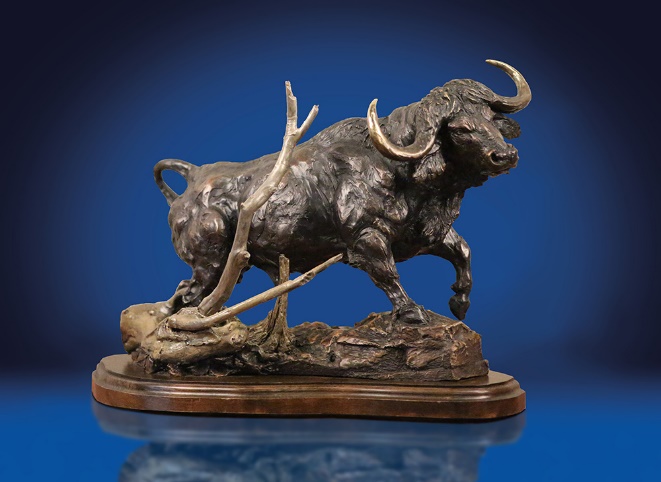 XX-14            BRONZE BY LARAN GHIGLIERI ENTITLED "CROWN JEWEL": Up for auction is a 30"Hx16"Wx12"D masterpiece bronze of an American Bald Eagle entitled "Crown Jewel" by renowned artist Laran Ghiglieri.  The sheer power, magnificence and magnitude of the works of this modern American Master transcend description through mere words.  The visual impact of his artwork speaks volumes and moves the uninitiated fine art admirer, the novice fine art collector and the seasoned fine art aficionado, alike. DONATED BY:  TREASURE INVESTMENTS, Angie Zook  Phone:  503-747-5356		Email:  angie@fineart1.com		Web:  fineart1.comValue:  $27,500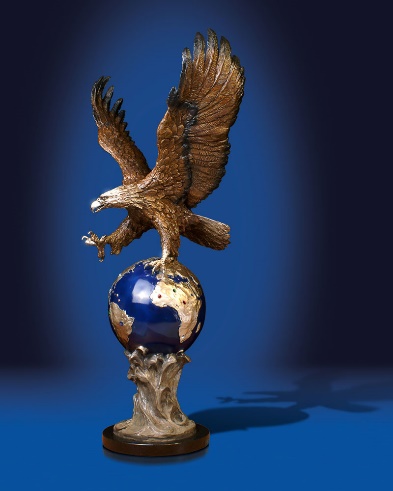 XX-15            BRONZE BY LORENZO GHIGLIERI ENTITLED "NOBLE RULER": Up for auction is a 20"Hx23"Wx14"D masterpiece bronze of an African Bull Elephant entitled "Nobel ruler" by renowned artist Lorenzo Ghiglieri.  The sheer power, magnificence and magnitude of the works of this modern American Master transcend description through mere words.  The visual impact of his artwork speaks volumes and moves the uninitiated fine art admirer, the novice fine art collector and the seasoned fine art aficionado, alike.DONATED BY:  TREASURE INVESTMENTS, Angie Zook  Phone:  503-747-5356		Email:  angie@fineart1.com		Web:  fineart1.comValue:  $32,500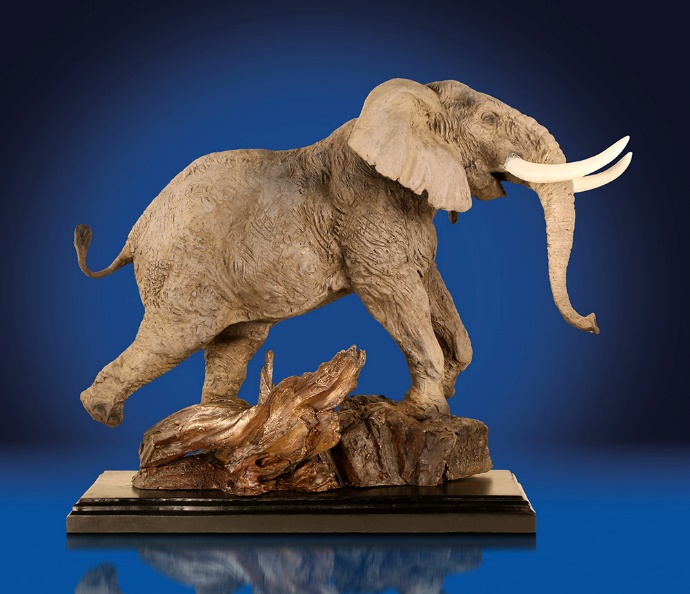 XX-16  	SPAIN – 10 DAY HUNT FOR 1 HUNTER OR 5 DAY HUNT FOR 2 HUNTERS:Jose Mallo of ESPACAZA-SPAIN has donated a ten-day hunt for one hunter or a five-day hunt for two hunters guided 1x1 using rifle or bow for Spanish Ibex (Gredos, Beceite, South Eastern & Ronda), Roe Deer, Mouflon Sheep, Red Stag, Fallow Deer, Cantabrian Chamois and Pyrenean Chamois to be taken in the Spring/Fall 2023 or 2024 seasons.  Donation includes English speaking guide; first-class accommodations with meals and beverages including wines; trophy field prep, and trophy transportation to shipper.  Ten-day hunter must take 4 trophies.  Five-day hunters must take 2 trophies each.  NOT INCLUDED:  trophy fees for animals harvested, hotels while in Madrid; hunting license $250; and 21% VAT on donation value.  Extra hunters welcome at $850/day and non-hunters welcome at $350/day.  The hunt can be extended at $850/day/hunter.  Trip arrival and departure point is Madrid, Spain.  Contact Jose Mallo directly for more details and to book your hunt.  DONATED BY:  ESPACAZA-SPAIN, Jose MalloC / Nunez de Balboa 49, Madrid 28001, SpainPhone:   011-34-91575-76-29Email:  jose@espacaza.com		Web:  espacaza.com Value:  $8,500XX-17  	BRITISH COLUMBIA BIG GAME HUNT FOR ONE HUNTER:This is a $5000 credit for one hunter to be used toward any booking with BC Trophy Mountain Outfitters for a hunt for Mountain Goat, California Big Horn Sheep, Moose or Cougar in 2023 or 2024 in the Chilcotin Mountains of SW British Columbia on over 2000 square miles of managed land that produces exceptional trophies.  Hunting weapon is rifle, crossbow or bow.  Hunting will be done by 4x4 vehicle, foot, horseback or snowmobile and accommodations will be ranch lodge, base camps or spike camps depending on the season and species.  Extra species that can be taken for an additional kill fee (depending on prime species and season) are Mule Deer, Black Bear, Wolf, Lynx and Bobcat.  Trip arrival and departure point is Gold Bridge, BC.  Transportation from/to Vancouver can be arranged for a fee.  Accommodations needed in Vancouver before and after the hunt are extra cost.  Other extra costs are Tax, tags, Hunting Preservation Fund ($250), stewardship contribution (5%), Wildlife Conservation Fee ($50) and License Fee ($180).  Non-hunting observers are welcome at $2,500 each.  Contact Kevan Bracewell directly for more details and to book your hunt.DONATED BY:  BC TROPHY MOUNTAIN OUTFITTERS CONSERVATION CLUB, Kevan BracewellP.O. Box 1419, Lillooet, BC, Canada V0K 1V0Phone:  250-238-2274			Email:  info@bctrophymountainoutfitters.comWeb:  bctrophymountainoutfitters.comValue:  $5,000XX-18	           CARIBBEAN - 5 NIGHT ALL-INCLUSIVE PACKAGE FOR 2 ADULTS:  This is a donation for 2 adults to spend 5 days and 5 nights’ accommodations in the Caribbean with all meals, drinks (including alcohol), gratuities and non-motorized activities included.  You have multiple resorts to choose from among three different locations:  Punta Cana, Riviera Maya, or Cancun.  Stacked with natural beauty and some of the most paradise-esque scenery in the world, wherever you choose to go in the Caribbean, you can’t go wrong.  With a mixture of white sandy beaches, azure waters, and stunning sunsets, we know you will love this all-inclusive trip for two.  Reservations for this trip must be booked 60 days in advance.  This package expires 24 months after date of purchase.  Transportation is not included.  Hotel options are subject to availability.  Group travel and travel with less than 60 days booking may be available as an upgrade at additional cost.  Travel during major holidays and spring break or peak travel periods are subject to availability and may require an upgrade.  All hotel booking options are subject to availability and subject to change.  Contact Ray Hollingsworth directly for more details and to book your trip.  		DONATED BY:   SCI DETROIT CHAPTER, Ray Hollingsworth 		Phone:  810-543-1125		Email:  hollingsworth@macomb.edu		Web:  scidetroit.org	                                Value:  $3,000XX-19	           CABO OR COSTA RICA - 5 NIGHT ALL-INCLUSIVE PACKAGE FOR 2 ADULTS:  This is a donation for 2 adults to spend 5 days and 5 nights’ accommodations in Cabo San Lucas or Costa Rica with all meals, drinks (including alcohol), gratuities and non-motorized activities included.  You have multiple resorts to choose from.  CABO:  Cabo San Lucas and Los Cabos are world-class travel destinations situated at the southernmost tip of Baja California Sur, Mexico and are known for their beaches, water-based activities, and night life.  COSTA RICA:  Enjoy lovely tropical beaches, grand adventures, the wonders of nature and scintillating culture – all the necessary components of an ideal vacation or holiday.  Costa Rica is a rugged, rain forested Central American country with coastlines on the Caribbean Sea and the Pacific Ocean and is known for its beaches, volcanoes, and biodiversity.  This is a great all-inclusive trip for two.  Reservations for this trip must be booked 60 days in advance.  This package expires 24 months after date of purchase.  Transportation is not included.  Hotel options are subject to availability.  Group travel and travel with less than 60 days booking may be available as an upgrade at additional cost.  Travel during major holidays and spring break or peak travel periods are subject to availability and may require an upgrade.  All hotel booking options are subject to availability and subject to change.  Contact Ray Hollingsworth directly for more details and to book your trip.  		DONATED BY:   SCI DETROIT CHAPTER, Ray Hollingsworth		Phone:  810-543-1125		Email:  hollingsworth@macomb.edu	    Web:  scidetroit.org		Value:  $3,750XX-20	           IRELAND - 5 NIGHT ALL-INCLUSIVE PACKAGE FOR 2 ADULTS:  This is a donation for 2 adults to spend 5 days and 5 nights’ accommodations in Dublin, Ireland with 4-star accommodations at the Clontarf Castle Hotel with views of the mountains and the sea that includes all meals, drinks (including alcohol), and gratuities.  Clontarf Castle is the perfect place from which to experience Ireland’s vibrant capital city at its best.  You will be located just 10 minutes from Dublin City Centre with all its world class attractions from Guinness Storehouse to Trinity College and the Book of Kells.  You will also be a short 5-minute walk from beautiful Dublin Bay with its stunning beaches and nature reserves, and the pretty heritage coastal towns of Clontarf, Howth, and Malahide are all nearby.  Reservations for this trip must be booked 60 days in advance.  This package expires 24 months after date of purchase.  Transportation is not included.  Hotel is subject to availability.  Group travel and travel with less than 60 days booking may be available as an upgrade at additional cost.  Travel during major holidays and spring break or peak travel periods are subject to availability and may require an upgrade.  Contact Ray Hollingsworth directly for more details and to book your trip.  		DONATED BY:   SCI DETROIT CHAPTER, Ray Hollingsworth		Phone:  810-543-1125		Email:  hollingsworth@macomb.edu	    Web:  scidetroit.org		Value:  $5,000XX-21	           COLORADO – 4 NIGHTS AND 4 DAYS FOR 2 ADULTS:  This is a donation for 2 adults to spend 4 days and 4 nights in Colorado with accommodations provided at your choice of the following locations:  Vail, Beaver Creek, Crested Butte, Keystone, and Breckenridge.  Reservations for this trip must be booked 60 days in advance.  This package expires 24 months after date of purchase.  Transportation is not included.  Hotel options are subject to availability.  Group travel and travel with less than 60 days booking may be available as an upgrade at additional cost.  Travel during major holidays and spring break or peak travel periods are subject to availability and may require an upgrade.  Contact Ray Hollingsworth directly for more details and to book your trip.  		DONATED BY:   SCI DETROIT CHAPTER, Ray Hollingsworth 		Phone:  810-543-1125		Email:  hollingsworth@macomb.edu		Web:  scidetroit.org	                                Value:  $3,750XX-22            MICHIGAN - 2 NIGHT WHIRLPOOL SUITE ELK VIEWING RIDE & DINNER FOR 2: This is a certificate from Thunder Bay Resort in NE Lower Michigan for their Award-Winning Elk Viewing Horse Drawn Carriage or Sleigh Ride, Gourmet Dinner and Wine Tasting Event for two persons that includes 2 nights whirlpool suite lodging and 2 breakfasts.  This event is a "real-life fairy tale" that has been declared by USA Today and Fox News Online as a "Top 10" Event!  You will begin your elk viewing journey by boarding a horse drawn carriage or sleigh pulled by massive draft horses. As your guide fills you with facts about the elk in northern Michigan, you will be whisked "over the river and through the woods" to the resort's elk preserve to view Rocky Mountain elk in their native habitat. Then you will be treated to a five-course gourmet dinner and wine tasting event at the resort's Elk Antler Cabin.  You will be greeted at the Elk Antler Cabin by a warm fire and enchanting aromas where culinary artist Spencer has prepared the five-course gourmet dinner on 100+ year old wood cook stoves.  During dinner, experience up to six wines from the Sunrise Side of Michigan and be entertained with storytelling from your hosts. After you have finished your scrumptious dinner, you will reboard your horse drawn carriage or sleigh and be whisked back to your overnight whirlpool suite.  Your stay at Thunder Bay Resort includes two breakfasts.  Thunder Bay Resort is owned by Jack Matthias, brother-in-law of long time SCI Detroit Chapter member and past president Joe Konwinski.  Additional persons are welcome to accompany the winning bidder at normal rates.  Thunder Bay Resort is located on Michigan's Sunrise Side in northeastern Lower Michigan, a four-hour drive north from Detroit or Grand Rapids.  Jet service is also available into Alpena Regional Airport, 15 minutes east of the resort.  Call Thunder Bay Resort directly for more information and to book your dates.  The certificate expires one year from issue.   DONATED BY:  THUNDER BAY RESORT, Jack Matthias27800 M-32, Hillman, MI 49746  Phone:  800-729-9375		 E-mail:  reservations@thunderbayresort.com		Web:  thunderbayresort.comValue:  $644XX-23  	JEWELRY – CUSTOM CREATED AMYTHYST AND DIAMOND RING:XX-24  	JEWELRY – MOZAMBIQUE GARNET AND DIAMOND RING:XX-25  	MICHIGAN - PHEASANT HUNT FOR FOUR HUNTERS:Tony Mazzali from Crooked Foot Hunt Club has generously donated a 20-bird pheasant hunt with shotguns for four hunters.  Crooked foot Hunt Club is Mid-Michigan's newest hunting and sportsman club.  Located northeast of Lansing (north of I69 and just east of M52), Crooked Foot specializes in upland bird hunting and hunting dog training on 300 acres of pristine countryside.  This hunt must take place during October 2023 through April 2024 on open dates agreed upon with Jim Trotter, Crooked Foot Hunt Club manager.  Donation includes 20 birds put out in the fields and hunting dogs with handlers during the walk-up hunt.  Cleaning of the birds after the hunt is available for $1.25/bird.  This hunt can be upgraded to include more hunters, more birds, and even overnight lodging per the Club's price list.  Hunters are invited to bring their own dogs for use during the hunt.  Contact Jim Trotter directly for more details and to book your hunt.     DONATED BY:  CROOKED FOOT HUNT CLUB, Tony Mazzali (Owner)Jim Trotter, Manager			Phone:  515-599-4287Kim Capone, Club Assistant		Phone:  989-723-98237303 South Delaney Road, Owosso, MI 48867						E-mail:  crookedfoot@frontier.com 	Web:  crookedfoothuntclub.comValue:  $700XX-26  	JEWELRY – CRUSHED OPAL SET:XX-27  	SOUTH AFRICA - 7 DAY PLAINS GAME HUNTING SAFARI FOR 1-4 HUNTERS:This is a 7-night and 7-day hunting safari for 1-4 hunters and 1-4 non-hunters to be taken in 2023 or 2024 in the Limpopo Province of South Africa using weapon of choice from among rifle, bow, handgun, crossbow, and muzzleloader.  Includes the services of a professional hunter (1x1) with staff of trackers and skinners; field prep of the trophies; well-equipped hunting camps with electricity, hot running water, flushing toilets, etc.; all meals, beer, wine, and soft drinks; transportation during the hunt; and pickup and drop off at Johannesburg Airport.  Also includes $1000 credit per hunter for trophy fees.  Hunt can be extended at $350/day.  Contact Doug Watt directly for more details and to book your trip.	DONATED BY:  DIEKIE MULLER SAFARIS, U.S. Rep. Doug WattPhone:  949-466-2700	Email:  doug@dmsafaris.com	Web:  dmsafaris.comValue:  $17,800XX-28  	KENTUCKY - SEVEN DAY BOW WHITETAIL BUCK  IN VELVET HUNT FOR 1 HUNTER: One hunter to come join us on a quality free-range archery/crossbow hunt for seven days and nights for a whitetail buck in velvet in beautiful West Central Kentucky September 01-09, 2023, with Buck Country Outfitters.  We offer 7000 plus acres of private land with various food plots and a perfect mix of timber land to grow monster whitetail deer.  With private land that spans 4 counties, our 20 plus year Quality Deer Management Program restricts hunters to 130 inch or better bucks.  Donation includes:  7 days & 7 nights first-class lodging and meals; guides, transport while hunting, trophy recovery, trophy field prep, trophy transport to local game processor and taxidermist; and trophy fees on 1 buck.  Extra costs are hunting license (available locally), meat processing, taxidermy, and gratuities.  Non-hunting observers are welcome at $125/day each.  You arrive on September 01, hunt September 02-08, and depart on September 09.  Contact Bill Brenner directly for more details and to book your hunt.  DONATED BY:  BUCK COUNTRY OUTFITTERS OF KENTUCKY, William Brenner1371 Yeaman Road, Caneyville, KY 42721Phone:  717-654-9176Email:  bbrenner0013@gmail.com		Web:  bcohunt.comValue:  $2,800		XX-29  	MEXICO - SIX DAY FISH SLAMMING SAFARI FOR 1 ANGLER: This is a very exciting deep sea fishing adventure at a beautiful hotel on the beach in Zihuatanejo, Mexico for one person.  The best part of this adventure is that the fishing here is FANTASTIC!    This is an inclusive package upon your arrival in Zihuantanejo for a 6-day package that includes 4 intense days of fishing aboard 28-foot pangas or optional 40-foot cruisers for Roosterfish, Blue Marlin, and Sailfish.  We only put 2 fisher people per boat.  You will stay at a great hotel on the beach on beautiful Zihuatanejo Bay and enjoy fresh seafood and Mexican cuisine.  All tackle, guides, licenses, accommodations, and meals except drinks and gratuities are included. You will fish 4 INTENSE days with the beat captains and in the best and most productive waters in Mexico and quite probably the entire Pacific Ocean.  This is a terrific adventure resulting in catching FANTASTIC BIG FISH!  Schedule this trip for March/April or July/August 2023 or 2024.  The winning bidder must bring at least one guest at $3,800 which is a 20% discount from the retail price but may bring along as many guests as desired at the $3,800 price.  Contact Ken Wilson directly for more details and to book your trip.  DONATED BY:  LAD SHUNNESON ADVENTURES, Ken Wilson - consultant550 Coughlin Meadows, Boulder, CO 80302Phone:  303-258-7777 office		Cell:  720-503-7666Email:  ladadventures@webtv.net		Value:  $4,750XX-30  	SPAIN – 4 DAY IBERIAN RED STAG HUNT FOR ONE HUNTER:Giuseppe Carrizosa - SPAIN has donated a 4-day rifle hunt for one hunter guided 1x1 for Iberian Red Stag to be taken in the 2023 or 2024 seasons.  Donation includes reception at Madrid’s International Airport, assistance with gun clearance and gun permit fees, English speaking professional hunter; scouting of the area before hunter gets there; all land transportation; top class accommodations with meals and beverages including wines; trophy field prep, trophy transportation to shipper, and trophy fee for one Iberian Red Stag.  NOT INCLUDED:  hotels while in Madrid; hunting license $295/state; hunting insurance ($95), Vet certificates ($195/trophy) and 21% VAT on donation value.  Extra hunters welcome at $890/day and non-hunters welcome at $390/day.  The hunt can be extended at $890/day/hunter.  Trip arrival and departure point is Madrid, Spain.  Contact Giuseppe or Curro Carrizosa directly for more details and to book your hunt.  DONATED BY:  GIUSEPPE CARRIZOSA-SPAIN, Curro CarrizosaLibra 47, Madrid 28023, SpainPhone and Fax:   011-34-913 572 064Email:  giuseppecarrizosa@gmail.com		Web:  giuseppecarrizosa.com Value:  $9,000XX-31  	SPAIN - 3  HUNT FOR TROPHY EUROPEAN ROE DEER FOR ONE HUNTER:Fernando Saiz in Spain has donated a three-day rifle hunt for trophy European Roe Deer up to bronze medal for one hunter to be taken in 2023 or 2024.  This trip combines a magnificent hunt with shopping and cultural visits.  You will enjoy very personal treatment in Fernando’s 16th Century Hacienda.  Fernando encourages you to take your spouse or friend, who will be taken with you to different historical cities in which shopping, sightseeing and meals are spectacular.  Included:  reception at the airport, clearance of guns, transportation from Madrid to the hunting area and return, professional hunter 1x1 (English speaking), and full accommodations (room and meals).  Not included:   air fare to and from Madrid, non-hunting companion ($390/day), hunting license ($290/area), trophy taxidermy prep ($200-$250/trophy), export permit and veterinary certificate ($225/trophy), shipping, surcharges for medal scoring trophies and 21% VAT on donation value.  Hunt can be upgraded to include Ibex (Gredos, Beceite, Southern and Ronda at $8100/each), Pyrenean Chamois ($5400), European Fallow Stag ($5100), Iberian Mouflon Sheep ($5100), Iberian Red Stag ($5100), and Wild Boar ($1500).  Contact Fernando directly for more details and to book your hunt dates.Donated by:  FERNANDO SAIZ - SPAIN, Fernando Saiz Vereda De Las Peñas 53, Alcobendas, 28109, Madrid, Spain Phone:  011-34-629 017 589                        	 E-mail:  info@fernandosaizspain.com		Web:  fernandosaizspain.com Value:  $6,390XX-32  	FLORIDA – 1.5 DAY WILD BOAR HUNT WITH BAY DOGS FOR 4 HUNTERS:This is a 1.5-day group hunt for four hunters using weapons of choice for wild boar with bay dogs at Ross Hammock Ranch, a Florida Premier Hunting Destination, that contains many species of both native and exotic game.  The hunting ranch is located on Florida's Gulf Coast a two-hour drive NW from Orlando.  Donation includes:  all meals, snacks, soft drinks, guides, cook and maid service; one nights lodging in the fantastic RHR Cypress Log Lodge; use of 3D archery and gun ranges, ranch vehicles, and a pack of bay dogs that will insure a successful and very exciting hunt; basic skin/quarter/clean and ice down of game taken; and the trophy fee for the first hog taken by the group (one hog per group not per person).  The purchasers of this hunt may add additional wild boars, other game, additional hunters and guests, additional hunting days and additional nights lodging at RHR published pricing (hog trophy fees are $295/meat hog and $595/trophy boar).  Hunt to be taken within 6 months from the date of this auction.  NOTE:  Ross Hammock Ranch (RHR) is up for sale.  Should the ranch sell prior to the auction buyer conducting the hunt at RHR and should the new owner of RHR no longer wish to operate the outfitter portion of the business, SCI Detroit Chapter will promptly return to the buyer the purchase price of this auction item in its entirety, and there would then be no further responsibilities between the parties.   Contact Terra Ross directly for more details and to book your hunt. DONATED BY:  ROSS HAMMOCK RANCH, Terra RossP.O. Box 505, Inglis, FL 34449  Phone:  352-427-5807 or 352-303-7909		Email:  rosshammockranch@gmail.com		Web:  rosshammockranch.com                                Value:  $2,159XX-33  	FLORIDA – 1.5 DAY WILD BOAR HUNT WITH BAY DOGS FOR 4 HUNTERS:This is a 1.5-day group hunt for four hunters using weapons of choice for wild boar with bay dogs at Ross Hammock Ranch, a Florida Premier Hunting Destination, that contains many species of both native and exotic game.  The hunting ranch is located on Florida's Gulf Coast a two-hour drive NW from Orlando.  Donation includes:  all meals, snacks, soft drinks, guides, cook and maid service; one nights lodging in the fantastic RHR Cypress Log Lodge; use of 3D archery and gun ranges, ranch vehicles, and a pack of bay dogs that will insure a successful and very exciting hunt; basic skin/quarter/clean and ice down of game taken; and the trophy fee for the first hog taken by the group (one hog per group not per person).  The purchasers of this hunt may add additional wild boars, other game, additional hunters and guests, additional hunting days and additional nights lodging at RHR published pricing (hog trophy fees are $295/meat hog and $595/trophy boar).  Hunt to be taken within 6 months from the date of this auction.  NOTE:  Ross Hammock Ranch (RHR) is up for sale.  Should the ranch sell prior to the auction buyer conducting the hunt at RHR and should the new owner of RHR no longer wish to operate the outfitter portion of the business, SCI Detroit Chapter will promptly return to the buyer the purchase price of this auction item in its entirety, and there would then be no further responsibilities between the parties.   Contact Terra Ross directly for more details and to book your hunt. DONATED BY:  ROSS HAMMOCK RANCH, Terra RossP.O. Box 505, Inglis, FL 34449  Phone:  352-427-5807 or 352-303-7909		Email:  rosshammockranch@gmail.com		Web:  rosshammockranch.com                                Value:  $2,159XX- 34	NE MICHIGAN - HALF DAY SALMON/TROUT FISHING CHARTER FOR 4 ANGLERS:This a 5-hour Salmon, Steelhead Trout, Lake Trout and Walleye fishing charter on Lake Huron out of Oscoda for 4 persons aboard R&S Charters “Busch Whacker”, a fully-equipped, state inspected, handicapped accessible, 31’3” Baha Cruiser equipped with all necessary fishing tackle and safety equipment and a private toilet.  Schedule your charter on any available weekday between May 20 and August 31, 2023 or 2024.  Donation is for a five-hour fishing trip or limit catch of fish, whichever comes first.  Includes filleting and icing of your catch.  Not included are:  Michigan fishing license, refreshments, and lunch or snacks.  Bring a cooler for your fish fillets. Extra anglers welcome at $200 each and non-fishing observers are welcome at $200 each.  Call Richard or Staci directly for more details and to book your trip.DONATED BY:  R&S FISHING CHARTERS & GUIDE SERVICE, Richard and Staci Tack2770 Fowler Road, Glennie, MI 48737 Phone:  734-365-3424 E-mail:  tackcharters@gmail.com	 	Web:  rscharters.comValue:  $750 XX- 35	NE MICHIGAN - HALF DAY SALMON/TROUT FISHING CHARTER FOR 4 ANGLERS:This a 5-hour Salmon, Steelhead Trout, Lake Trout and Walleye fishing charter on Lake Huron out of Oscoda for 4 persons aboard R&S Charters “Busch Whacker”, a fully-equipped, state inspected, handicapped accessible, 31’3” Baha Cruiser equipped with all necessary fishing tackle and safety equipment and a private toilet.  Schedule your charter on any available weekday between May 20 and August 31, 2023 or 2024.  Donation is for a five-hour fishing trip or limit catch of fish, whichever comes first.  Includes filleting and icing of your catch.  Not included are:  Michigan fishing license, refreshments, and lunch or snacks.  Bring a cooler for your fish fillets. Extra anglers welcome at $200 each and non-fishing observers are welcome at $200 each.  Call Richard or Staci directly for more details and to book your trip.DONATED BY:  R&S FISHING CHARTERS & GUIDE SERVICE, Richard and Staci Tack2770 Fowler Road, Glennie, MI 48737 Phone:  734-365-3424 E-mail:  tackcharters@gmail.com	 	Web:  rscharters.comValue:  $750XX-36           LAKE TAHOE OR LAS VEGAS – 4 DAYS AND 3 NIGHTS FOR 2 ADULTS:  		             This is a donation for 2 adults to spend 4 days and 3 nights in South Lake Tahoe or Las Vegas.  Lift 	                tickets to Heavenly Ski Resort in Lake Tahoe or a VIP helicopter tour of The Strip in Las Vegas are 	 	               included as well as accommodations for two adults at one of these listed hotels:  Hard Rock, 			Harvey’s, Harrah’s, or Mont Bleu in SOUTH LAKE TAHOE or Tropicana, Luxor, Excalibur, SLS, Ling, 		The Flamingo, or Paris in LAS VEGAS.  Reservations for this trip must be booked 60 days in 			advance.  This package expires 24 months after date of purchase.  Transportation is not included.  		Hotel options are subject to availability.  Group travel and travel with less than 60 days booking 			may be available as an upgrade at additional cost.  Travel during major holidays and spring break 			or peak travel periods are subject to availability and may require an upgrade.  Contact Ray 			Hollingsworth directly for more details and to book your trip.  		DONATED BY:   SCI DETROIT CHAPTER, Ray Hollingsworth 		Phone:  810-543-1125		Email:  hollingsworth@macomb.edu		Web:  scidetroit.org	Value:  $1,750XX-37  	NAMIBIA - 9  PLAINS GAME HUNT FOR 2 HUNTERS WITH 1 DAY SIDE TRIP:Hawk-Eye Safaris is donating a 9-day adventure in Namibia to be taken in 2023 or 2024 for 2 hunters that consists of 2 traveling days, 6 hunting days with rifle or bow and one more day of either fishing for tiger fish in the Okavango River or touring the renowned Etosha National Park that contains wildlife ranging from elephants to lions to giraffes to rhinos to plains game animals.  Included in this donation:  free kudu bull trophy for each hunter; accommodations; meals; refreshments, alcoholic drinks; professional hunter (2x1) and his staff; permits; and trophy recovery, field care, and transport to Casper Taxidermy.  Casper Taxidermy offers to shoulder mount the two kudus for free, if all other extra animals are shoulder mounted with him.  Not included in this donation:  trophy fees for extra animals per the price list, taxidermy, trophy shipping, daily rates for extra days, gratuities and transportation from and to Hosea Kutako Airport in Windhoek, Namibia at $400 per person.  Additional hunters are welcome at $400/day each for 1x1 guide or $350/day each for 2x1 guide.  Non-hunters are welcome at $250/day each.  Contact Jacobus directly for more details and to book your adventure. 		DONATED BY:  HAWK-EYE-SAFARIS, Jacobus van der Merwe		P.O. Box 577, Tsumeb, Namibia		Phone:	011-264-81-228-8048 	      		Email:  hawkeye@mweb.com.na 		Web:  hawkeye-safaris.com  		Value:  $13,500XX-38  	SOUTH AFRICA - 7 DAY BIG GAME RIFLE SAFARI FOR 1 HUNTER & 1 OBSERVER		                               OR 2 HUNTERS:Dave Davenport of Leopard's Valley Safaris has donated an African Big Game 7-day and 6-night safari for 1 hunter and 1 non-hunting observer plus $2,500 toward the trophy fee or 2 hunters plus $5000 ($2,500 per hunter) toward the trophy fees for one of the following big game animals:  Eland, Red Lechwe, Nyala, Sable, Roan, Giraffe, or Cape Buffalo in Eastern Cape, South Africa.  With access to over 190,000 acres of game rich land in the Karoo region of the Eastern Cape, Leopards Valley Safaris offers some of the best fair chase hunting for animals anywhere.  This hunt is to be taken in 2023 or 2024 and includes daily fees guided 1x1 by a professional hunter and his staff for 7 days, 4x4 transportation during the hunt; all meals and luxury accommodations with WIFI, soft drinks, beer and wine; daily laundry service; and recovery and field prep of your trophies.  Not included are fees for additional days, additional trophies, additional hunters, or additional observers; dipping, packing and shipping of your trophies; airfares; taxidermy and gratuities.  This donation also excludes arrival and departure days at $195/person plus 15% tax, and airport pickup and return at $600 per vehicle.  Any of 30+ additional plains game animals may be taken per the current price list.  Additional hunters are welcome at $400/day each and additional observers are welcome at $195/day each.  Rifle hire is available at $30/day plus ammunition cost.  Port Elizabeth, South Africa is the arrival and departure location.  This donation is given in good faith to SCI, to help support their worthy causes.  With this in mind, we do not allow 2 donation hunts back-to- back, or at the same time, by the same group, nor gifting or reselling this donation to somebody else.  For further details and to book your hunt contact Dave or Nikki Davenport directly. DONATED BY:  LEOPARD'S VALLEY SAFARIS, Dave and Nikki Davenport P.O. Box 23, Pearston 5860, Eastern Cape, South Africa Phone:  011-27-42-246-1388			Cell:  011-27-82-774-7689 Email:  dave@leopardsvalley.co.za 		Web:  leopardsvalley.co.za Value:  $8,100XX-39  	ALASKA - FLY IN GUIDED SALMON FISHING TRIP FOR ONE ANGLER:This is a 6-day/5-night fully-guided salmon fishing trip to the historic McDougall Lodge on Lake Creek approximately 65 miles NW of Anchorage for one person.  This package includes full-time guide; floatplane from Anchorage to lodge and return; all fishing tackle, rods, and reels; lodging and meals; filleting, freezing and vacuum packaging your fish; morning arrival on your first day and early evening departure on the sixth day.  This trip may be taken in 2023 or 2024 during fishing season June-September.  NOT INCLUDED are:  fishing license ($70 plus $45 for King Salmon stamp), airfare to Anchorage, gratuities, and alcoholic beverages.  Winning bidder must bring a paying customer at full rate of $4,990.  Additional anglers welcome at $4,990 each.   Non-anglers and children under 12 are welcome at $2,495 each.  Discounts may be negotiated for large groups.  Contact Ron Jewett directly for more details and to book your trip.DONATED BY:  MCDOUGALL LODGE, Ron JewettPhone:  928-529-5250 (office)		Email:  info@mcdougalllodge.com		Web:  mcdougalllodge.com		Value:  $4,990XX-40              MOZAMBIQUE - TEN DAY CAPE BUFFALO RIFLE HUNT FOR 1-4 HUNTERS:This Mozambique rifle hunt is for 10 days and nights for one hunter for cape buffalo in an unfenced, untamed wild Africa tent camp.  One extra hunter is welcome for $8,000 each which includes the buffalo trophy fee, professional hunter and all accommodations.  One non-hunter per hunter is invited at no cost for the 10 days.  Hunt to be taken during April 01 to November 15, 2024 or 2025. Legadema Mozambique has the exclusive rights to hunt 350,000 unfenced wild acres, surrounded by another 5 million unfenced wild acres.  The Tete Concession you will hunt is one of the few areas left in Africa where you have the opportunity of a true classical Big Five safari hunt combined with a variety of plains game hunting, fishing and bird shooting.  The main base consists of a tent camp powered by a generator and solar panels providing hot and cold running water and showers.   INCLUDED IN HUNT:   1 buffalo tag/hunter, daily fees for 10 hunting days for services of a professional hunter (1x1) with 4x4 vehicle, camp staff, skinners and trackers; field preparation of trophies; all meals and standard drinks for duration of safari period; all ground transportation during safari period; meet & greet customs assistance at port of entry (Tete, Mozambique); government concession fees, community concession fees; and fishing and visiting of local villages in spare time.  NOT INCLUDED:  hotel accommodation before and after hunt; air charter; immigration and custom fees; hunting license $250/hunter; rifle permit $250 per rifle; transfer from Tete airport to camp and return ($400/vehicle); gratuities; tanning, and processing of and transportation of trophies for exportation.  Hunt can be extended at $500/group/day. Additional trophies can be hunted at normal trophy fees (elephant, lion, leopard, hippo, and sable prices to be negotiated) after the hunter gets his buffalo.  Contact Willie Botha directly for more details and to book your hunt.DONATED BY: LEGADEMA HUNTING MOZAMBIQUE, Willie BothaPhone: 011-27-82-556-0813Email:  willie@legadema.co.za		Web:  legademahunting.co.za Value: $26,000 XX-41  	SCOTLAND – 7 DAY RIFLE HUNT PACKAGE FOR 2 ROE BUCKS FOR 1 HUNTER:This is a guided (1x1) hunt package with rifle for 1 hunter in Scotland for 2 Roe Bucks to be taken in May/June 2023 or an alternate year that includes round trip international coach class air travel from your nearest major airport to/from Edinburgh; full accommodations at luxurious Loch Kinord Hotel with meals; transport during the hunt; recovery and field prep of your trophies; and the trophy fees for two Roe bucks. Our spring Roe buck hunt takes place on some of the most famous estates in Scotland, and is no doubt one of the most unique, exclusive and prestigious experiences that today’s hunter will find.  This trip begins with the winning bidder’s departure on day one, arrival in Scotland on day two, transfers to the hunting area on day three, hunting and other activities on days four-six, with the return flight home on day seven.  (Hunters may extend their stay in Europe at their own expense if they wish.)  The successful bidder may bring along additional hunters at a discounted cost of $6,950 each, which is at a $1000 discount and includes full round trip airfare from nearest major airport to/from Edinburgh and the trophy fees for two Roe Bucks/hunter.  Non hunting observers are welcome at $3,450 each which includes full roundtrip airfare, airport transfers, meals, lodging at the beautiful Loch Kinord Hotel and private escorted tours of castles and historic sites.  If interested, the successful bidder and guests may also play a round of golf on the Royal Family’s private course on their famous Balmoral Estate depending on availability.  Game that can be added are additional Roe bucks and other indigenous UK species in season.  Not included are alcoholic drinks; trophy preparation for shipment, dip and pack; and trophy skin preparation by a professional taxidermist (available at cost).  We provide assistance with the shipping, receiving and clearing of trophies.  Rental of game keeper’s rifle is highly recommended because no one brings their own firearm due to government fees, storage and transportation costs.   Arrival and departure point is Edinburgh, Scotland.  Other incidental costs are Edinburgh arrival night lodging.  Winning bidder will be sent choice of authentic Robert the Bruce Sword or Scottish Highland Officer’s Dirk to display with his Roebuck trophy.  Contact Michael directly for more details and to book your hunt.  DONATED BY:  INTERNATIONAL ADVENTURES UNLIMITED, Michael GrosseP.O. Box 1157, Gunnison, CO 81230Phone:  970-641-5369			Cell:  970-596-7101		E-mail:  intadvun@gunnison.com		Web:  internationaladventures.usVALUE:  $11,400XX-42  	NAMIBIA - 10 DAY HUNTING SAFARI INCLUDING ETOSHA NATIONAL PARK TOUR:Justus Brits is offering this 10-day trip for two hunters and two non-hunters.  There will be 8 days of guided 1x1 hunting plus 2 days of travel.  Trophy fees are included for one oryx and one kudu for each hunter.  The hunt must be taken between February 1 and November 30 in 2023 or 2024.  You may use rifle or bow for the hunt and firearms rental is available at $25/day.  Hunt can be upgraded to include additional days and additional animals per the price list.  Extra hunters can be added for $300/day and extra non-hunters are welcome at $123/day.  Included are the services of a professional hunter, accommodations, meals, drinks, daily laundry, trophy recovery and field prep, and transport of trophies to shipper. Enjoy evenings and nights in an African-style thatched-roof stone bungalow with swimming pool and free internet.  Windhoek airport pickup and return are extra cost at $400 one way for up to 3 persons.  Overnight accommodations in Windhoek will be required if arrival is past 3:00 p.m.  The tour of magnificent Etosha National Park offers the opportunity to see lions, giraffes, elephants, and other classic African animals as well as the endangered black rhino.  Contact Justice Brits directly for more details and to book your adventure. DONATED BY:  Afrihunt Safaris Namibia, Justice BritsFarm Ohange, Otavi, NamibiaPhone:  011-264-81-148-6807		Fax:  011-264-88-615-575		Email: Justus@afrihuntssafaris.com 	Web:  afrihuntsafaris.com		Value:  $10,890XX-43  	SOUTH AFRICA - 8 DAY CAPE BUFFALO HUNT FOR 1 HUNTER:Willie Botha of Legadema Hunting has donated an 8-day Cape Buffalo rifle hunt for 1 hunter in the Limpopo Province of South Africa to be taken April – November in 2024 or 2025 and includes meet and greet assistance at Johannesburg airport.  The winning bidder can bring 1-3 additional hunters along who can “optional” hunt a Cape Buffalo for $6,900 each.  All hunters can hunt 40+ plains game animals at standard rates.  One non-hunter per hunter can join at no cost.  Included are 8 hunting days guided by a professional hunter and his staff with hunting transport; daily fees; one Cape Buffalo trophy; one non-hunting observer/hunter; 3-star accommodations with meals, WIFI, water, and soft drinks; daily laundry service; and recovery and field prep of your trophies.   Not included are fees for additional days; dipping, packing and shipping of your trophies; airfares; taxidermy, customs duties and gratuities.  Johannesburg, South Africa is the arrival and departure location.  For further details and to book your hunt contact Willie Botha directly. DONATED BY:  LEGADEMA HUNTING, Willie Botha  Phone:  011-27-82-556-0813			 Email:  willie@legadema.co.za 		Web:  legademahunting.co.za                                 Value:  $12,200 for each hunter plus 1/20 chance to win a Cape Buffalo hunt in MozambiqueXX-44            CHRISTIAN ARMS RIDGELINE .300 WIN MAG RIFLE WITH SWAROVSKI SCOPE: Up for auction is a Christian Arms Ridgeline .300 Winchester Magnum Rifle with a mounted Swarovski 2.4-12x50 scope.  The Ridgeline is the quintessential hunting rifle.  This rifle features a sporter carbon fiber composite stock and a stainless-steel radial muzzle brake built around a light target contour Christiansen Arms carbon fiber wrapped barrel.  This Ridgeline rifle weighs 6.3 pounds and is backed by the Christiansen Arms Sub-MOA Guarantee.  Note:  The auction winner/purchaser of this item is responsible for any packaging/insurance/shipping costs to his local FFL for transfer of the firearm to his name. DONATED BY:  SCI DETROIT CHAPTER, Ray Hollingsworth  Phone:  810-543-1125		Email:  hollingsworth@macomb.edu		Web:  scidetroit.orgValue:  PRICELESS - be the talk of hunting camp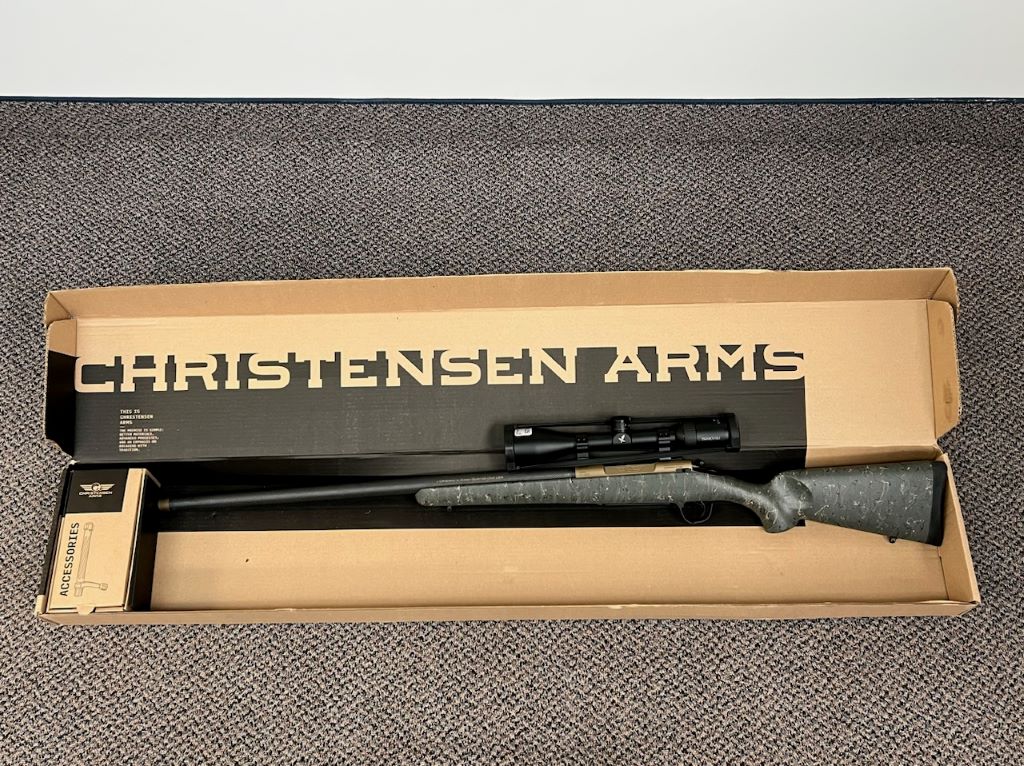 XX-45  	NAMIBIA - 10 DAY HUNTING SAFARI INCLUDING ETOSHA NATIONAL PARK TOUR:Justus Brits is offering this 10-day trip for two hunters and two non-hunters.  There will be 8 days of guided 1x1 hunting plus 2 days of travel.  Trophy fees are included for one oryx and one kudu for each hunter.  The hunt must be taken between February 1 and November 30 in 2023 or 2024.  You may use rifle or bow for the hunt and firearms rental is available at $25/day.  Hunt can be upgraded to include additional days and additional animals per the price list.  Extra hunters can be added for $300/day and extra non-hunters are welcome at $123/day.  Included are the services of a professional hunter, accommodations, meals, drinks, daily laundry, trophy recovery and field prep, and transport of trophies to shipper. Enjoy evenings and nights in an African-style thatched-roof stone bungalow with swimming pool and free internet.  Windhoek airport pickup and return are extra cost at $400 one way for up to 3 persons.  Overnight accommodations in Windhoek will be required if arrival is past 3:00 p.m.  The tour of magnificent Etosha National Park offers the opportunity to see lions, giraffes, elephants, and other classic African animals as well as the endangered black rhino.  Contact Justice Brits directly for more details and to book your adventure. DONATED BY:  Afrihunt Safaris Namibia, Justice BritsFarm Ohange, Otavi, NamibiaPhone:  011-264-81-148-6807		Fax:  011-264-88-615-575		Email:  Justus@afrihuntssafaris.com 	Web:  afrihuntsafaris.com		Value:  $10,890XX-46            “SCI 50TH ANNIVERARY SPECIAL EDITION” BREAK-DOWN SHOTGUN: Up for auction is an “SCI 50th Anniversary Special Edition” Dickerson Platinum Series brake-down over/under 12-gauge shotgun with a leather suede carrying case.  Other features are:  28” barrel, premium grade Turkish Walnut stock and forearm, hand rubbed wood oil finish, recoil pad, True-Bore charcoal case hardened receiver, automatic shell ejectors, safety manual, assortment of chokes, and pre-pattern tested with # seven shot.    Note:  The auction winner/purchaser of this item is responsible for any packaging/insurance/shipping costs to his local FFL for transfer of the firearm to his name. DONATED BY:  SCI DETROIT CHAPTER, Ray Hollingsworth  Phone:  810-543-1125		Email:  hollingsworth@macomb.edu		Web:  scidetroit.orgValue:  PRICELESS - be the talk of your sportsmen’s club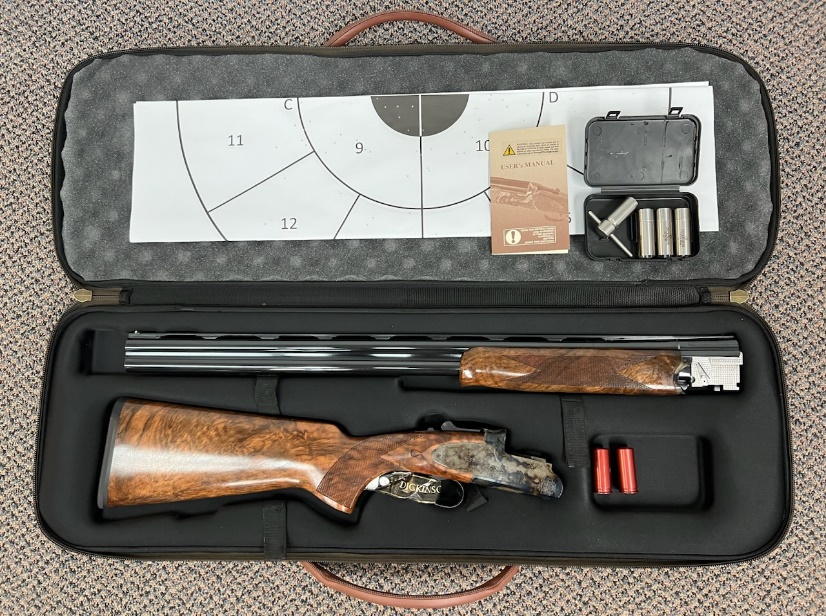 XX-47   	TEXAS - 3 DAY/2 NIGHT TROPHY EXOTICS, DOVES & PREDATORS HUNT FOR 4:This is a 1x1 guided hunt for 4 hunters for trophy exotics (20+ species), doves and predators in Texas using weapons of choice to be taken any time in 2023.  This package includes 3 days and 2 nights of meals, 3-star lodging with own bedroom and bathroom, professional guide (1X1) with transportation, 10% off price list for your trophies, recovery of your trophies, field prep of your trophies, and transportation of your trophies to shipper. Weapons of choice include rifle, handgun, bow, crossbow and muzzleloader. Non-hunters are welcome (one/hunter) at no charge.  Not included are Texas hunting license, taxidermy, meat processing, meat shipping and gratuities.  A 5-day Texas exotic hunting License ($48) is required and is available locally.  Contact Darrell directly for more details and to book your hunt.  DONATED BY:  G5 Ranch, Darrell Cox123 Street, Dilley, TX 78017Phone:  210-710-8145       			Email:  dcox463@aol.com		Web:  G5ranch.FB&Instagram                                Value:  $5,600XX-48             SASKATCHEWAN – BLACK BEAR HUNT OVER BAIT FOR ONE HUNTER:This donation is for a 6-day/7-night guided black bear hunt over active baited stands for one hunter in northern Saskatchewan in the spring or fall of 2023 using weapon of choice from among rifle, muzzleloader, crossbow and bow.  Fly into Saskatoon, rent a vehicle and drive about four hours to the bear hunting cabin.  Includes accommodations (cabin or campers depending on hunt location), meals, transportation to active baited stands, trophy recovery and trophy prep.  Not included are weapon permit, licenses and gratuities.  Bears in this area are about 30% color phase. Additional hunters are welcome at $3,800 each, and non-hunters are welcome at $700 each. Trip can be upgraded to include fly-in fishing to the Hepburn Lake lodge if there is room available at that lodge, and if enough hunters want to do the upgrade.  The fishing upgrade extends the trip to 10 days.  Contact Arlee Thideman directly for more details and to book the hunt.DONATED BY:  HEPBURN LAKE LODGE, Arlee ThidemanP.O. Box 1239, Preceville, SK Canada S0A 3B0Phone:  306-547-8231 or 306-547-7918Email:  hepburnlakelodge@sasktel.net		Web:  hepburnlakelodge.com                                Value:  $3,800XX-49  	POLAND – 4 DAYS/5 NIGHTS BIG GAME HUNT WITH RIFLE FOR 1 HUNTER:This is a guided (1x1) hunt with rifle for 1 hunter in Poland which is a top destination for European hunters to be taken in 2023 or 2024 that includes full accommodations, meals, transport during the hunt, and one wild boar/hunter up to 49.99 kg.  Species that can be hunted on this hunt are Red Stags (September), Fallow stags (October), Roe bucks (May and August), Mouflons (November, December, January, February), and wild Boars (all year round).  Up to an additional 5 hunters can accompany the winning bidder at $3,490 per hunter.   Each hunter must pay for a minimum of one extra trophy or two Roe bucks off the trophy price list.  Non hunting observers are welcome at $200/night each.  Not included are alcoholic drinks; trophy preparation for shipment, dip and pack; trophy skin preparation ($250/trophy); European trophy mounts ($100/trophy) and transport from and to the airport.  A permit for your rifle from the Polish embassy is needed, or you can rent a rifle from Trop Hunting Agency.   Arrival and Departure point is Wroclaw, Poland.  Contact Klaudia directly for more details and to book your hunt.  DONATED BY:  TROP HUNTING AGENCY, Klaudia Markiewicz, Hunting ConsultantOlewin 96, 98-300 WielunPhone:  011-48-506-394-089		E-mail:  trophunting@gmail.com		Web:  biuropolowan.plVALUE:   $4,990XX-50  	ALASKA - FLY IN GUIDED SALMON FISHING TRIP FOR ONE ANGLER:This is a 6-day/5-night fully-guided salmon fishing trip to the historic McDougall Lodge on Lake Creek approximately 65 miles NW of Anchorage for one person.  This package includes full-time guide; floatplane from Anchorage to lodge and return; all fishing tackle, rods, and reels; lodging and meals; filleting, freezing and vacuum packaging your fish; morning arrival on your first day and early evening departure on the sixth day.  This trip may be taken in 2023 or 2024 during fishing season June-September.  NOT INCLUDED are:  fishing license ($70 plus $45 for King Salmon stamp), airfare to Anchorage, gratuities, and alcoholic beverages.  Winning bidder must bring a paying customer at full rate of $4,990.  Additional anglers welcome at $4,990 each.   Non-anglers and children under 12 are welcome at $2,495 each.  Discounts may be negotiated for large groups.  Contact Ron Jewett directly for more details and to book your trip.McDougall Lodge, Ron JewettPhone:  928-529-5250 (office)		Email:  info@mcdougalllodge.com		Web:  mcdougalllodge.com		Value:  $4,990XX-51  	SCOTLAND – 7 DAY RIFLE HUNT PACKAGE FOR A RED STAG FOR 1 HUNTER:This is a guided (1x1) hunt package with rifle for 1 hunter in Scotland for a Red Stag (1 Hill Stag) to be taken in September/October 2023 or an alternate year that includes round trip international coach class air travel from your nearest major airport to/from Edinburgh; full accommodations at luxurious 18th Century Duke’s Estate (aka Lands of Loyal Hotel) with meals; transport during the hunt; recovery and field prep of your trophy; and the trophy fee for 1 Hill Red Stag. This hunt is very popular for two reasons.  My wife Danielle, our son Justin and I are in Scotland running the hunting and touring ourselves responsible for the success of our guests’ experience from the moment they arrive in Scotland and although our basic donation includes one hill stag, I also have the exclusive right to incredible estate stags on our grounds, which are unquestionably the best private herds of red deer in all of Scotland.  The top Scottish estate stags have come from this herd for over 50 years including the new #1 taken in 2018.  The successful bidder may upgrade to one or our incredible estate stags on a cost basis for which a comparable cost elsewhere could cost several times as much.  This trip begins with the winning bidder’s departure on day one, arrival in Scotland on day two, transfers to the hunting area on day three, hunting and other activities on days four-six, with the return flight home on day seven.  (Hunters may extend their stay in Europe at their own expense if they wish.)  The successful bidder may bring along additional hunters at a discounted cost of $6,750 each, which is at a $1000 discount and includes full round trip airfare from nearest major airport to/from Edinburgh; same lodging and meals, guided hunting, game recovery and treatment; and the trophy fees for one hill Stag/hunter.  Non hunting observers are welcome at $3,450 each which includes full roundtrip airfare, airport transfers, meals, lodging at the luxurious 18th century Duke’s Estate and private escorted tours of castles and historic sites.   Game that can be added at extra cost are an Estate Stag, Roe buck, Fallow Stag, and possible Upland Game and other indigenous UK species in season.  Not included are alcoholic drinks; trophy preparation for shipment, dip and pack; and trophy skin preparation by a professional taxidermist (available at cost).  We provide assistance with the shipping, receiving and clearing of trophies.  Rental of game keeper’s rifle is highly recommended because no one brings their own firearm due to government fees, storage and transportation costs.   Arrival and Departure point is Edinburgh, Scotland.  Other incidental costs are Edinburgh arrival night lodging.  Winning bidder will be sent choice of authentic Robert the Bruce Sword or Scottish Highland Officer’s Dirk to display with his Red Stag trophy.  Contact Michael directly for more details and to book your hunt.  DONATED BY:  INTERNATIONAL ADVENTURES UNLIMITED, Michael GrosseP.O. Box 1157, Gunnison, CO 81230Phone:  970-641-5369			Cell:  970-596-7101		E-mail:  intadvun@gunnison.com		Web:  internationaladventures.usVALUE:  $11,200XX-52	           NASHVILLE, TENNESSEE – 4 NIGHTS AND 4 DAYS FOR 4 ADULTS:  This is a donation for 4 adults to spend 4 days and 4 nights in Nashville, Tennessee the Country Music Capital of the USA.   Your accommodations are a private 2-bedroom/2-bathroom condo with a full kitchen, balcony, WIFI, TV and all the comforts of home a mere 2 blocks from Broadway which holds world renowned bars, honky-tonks, restaurants and other night life.  Included for your winning bid is a beer flight upon arrival, reservation for a bowling alley at Pinewood Social (or another experience of equal value), a 75-minute tour on the Nashville Tractor, complimentary welcome basket, free parking, and an experienced concierge team ready to answer any questions you may have.  Check in on Wednesday and check out on Sunday.  Airfare is not included, but airport pickup can be arranged as an additional purchase.  Holidays and CMA Fest dates, as well as more days for your trip, are available upon request as an upgrade at additional cost.  Trip must be taken within one year of purchase.   Contact Trekker Travel directly for more details and to book your trip.  		DONATED BY:   TREKKER TRAVEL 		Phone:  828-222-3899		Email:  reservations@trekkerus.com		Web:  trekkerus.com	                                Value:  $6,500XX-53	           NASHVILLE, TENNESSEE – 4 NIGHTS AND 4 DAYS FOR 4 ADULTS:  This is a donation for 4 adults to spend 4 days and 4 nights in Nashville, Tennessee the Country Music Capital of the USA.   Your accommodations are a private 2-bedroom/2-bathroom condo with a full kitchen, balcony, WIFI, TV and all the comforts of home a mere 2 blocks from Broadway which holds world renowned bars, honky-tonks, restaurants and other night life.  Included for your winning bid is a beer flight upon arrival, reservation for a bowling alley at Pinewood Social (or another experience of equal value), a 75-minute tour on the Nashville Tractor, complimentary welcome basket, free parking, and an experienced concierge team ready to answer any questions you may have.  Check in on Wednesday and check out on Sunday.  Airfare is not included, but airport pickup can be arranged as an additional purchase.  Holidays and CMA Fest dates, as well as more days for your trip, are available upon request as an upgrade at additional cost.  Trip must be taken within one year of purchase.   Contact Trekker Travel directly for more details and to book your trip.  		DONATED BY:   TREKKER TRAVEL 		Phone:  828-222-3899		Email:  reservations@trekkerus.com		Web:  trekkerus.com	                                Value:  $6,500XX-54  	$500 GIFT CERTIFICATE FOR TAXIDERMY WORK: Darren and Jennifer Wehner of St. Clair Flats Taxidermy have generously donated a $500 gift certificate to be applied to new incoming work from new customers.  This gift certificate expires at the end of 2024.      
DONATED BY:  ST. CLAIR FLATS TAXIDERMY, Darren and Jennifer Wehner 4566 Pointe Tremble Road, Algonac, MI 48001Phone:  810-300-3540		E-mail:  stclairflatstaxidermy@gmail.com		Web:  stclairflatstaxidermy.com                                Value:  $500XX-55	           JACKSON HOLE, WYOMING – 4 NIGHTS AND 4 DAYS FOR 2 PERSONS:  This is a donation for 2 persons to spend 4 days and 4 nights in the Jackson Hole, Wyoming area.   Your accommodations are a Bed & Breakfast 6 miles from Jackson, Wyoming that includes a concierge team ready to answer any questions you may have, gourmet breakfast each morning and a snack bar open throughout the day.  Enjoy the expansive decks and secluded cabin charm just a few miles from the entrance to Grand Teton National Park.  You will have the opportunity to swoosh down the slopes as lift tickets for 2 people for 2 days are included as part of your trip.  This trip will expose you to the best of what the Jackson Hole area has to offer.  Aside from the included items, you will have the opportunity to explore Jackson and other towns spread throughout the valley, or simply relax and take in the surrounding nature.  This trip is sure to check the boxes for anyone who wants a peaceful experience while enjoying one of the most scenic areas and best mountains found within the United States.  Airfare is not included, but airport pickup can be arranged as an additional purchase.  Trip to be taken during selected date blocks in January and February of 2024.   Contact Trekker Travel directly for more details and to book your trip.  		DONATED BY:   TREKKER TRAVEL 		Phone:  828-222-3899		Email:  reservations@trekkerus.com		Web:  trekkerus.com	                                Value:  $6,500XX-56	           JACKSON HOLE, WYOMING – 4 NIGHTS AND 4 DAYS FOR 2 PERSONS:  This is a donation for 2 persons to spend 4 days and 4 nights in the Jackson Hole, Wyoming area.   Your accommodations are a Bed & Breakfast 6 miles from Jackson, Wyoming that includes a concierge team ready to answer any questions you may have, gourmet breakfast each morning and a snack bar open throughout the day.  Enjoy the expansive decks and secluded cabin charm just a few miles from the entrance to Grand Teton National Park.  You will have the opportunity to swoosh down the slopes as lift tickets for 2 people for 2 days are included as part of your trip.  This trip will expose you to the best of what the Jackson Hole area has to offer.  Aside from the included items, you will have the opportunity to explore Jackson and other towns spread throughout the valley, or simply relax and take in the surrounding nature.  This trip is sure to check the boxes for anyone who wants a peaceful experience while enjoying one of the most scenic areas and best mountains found within the United States.  Airfare is not included, but airport pickup can be arranged as an additional purchase.  Trip to be taken during selected date blocks in January and February of 2024.   Contact Trekker Travel directly for more details and to book your trip.  		DONATED BY:   TREKKER TRAVEL 		Phone:  828-222-3899		Email:  reservations@trekkerus.com		Web:  trekkerus.com	                                Value:  $6,500XX-57  	$500 GIFT CERTIFICATE FOR TAXIDERMY WORK: Darren and Jennifer Wehner of St. Clair Flats Taxidermy have generously donated a $500 gift certificate to be applied to new incoming work from new customers.  This gift certificate expires at the end of 2024.      
DONATED BY:  ST. CLAIR FLATS TAXIDERMY, Darren and Jennifer Wehner 4566 Pointe Tremble Road, Algonac, MI 48001Phone:  810-300-3540		E-mail:  stclairflatstaxidermy@gmail.com		Web:  stclairflatstaxidermy.com                                Value:  $500XX-58  	SOUTH AFRICA - SIX DAY GUIDED PHOTOGRAPHIC SAFARI FOR 2 PEOPLE:This is a 6-night and 6-day guided photographic safari for 2 persons to be taken in 2023 or 2024 with accommodations at the Zulu Nyala Heritage Safari Lodge or Zulu Nyala Safari Tents (depending on availability), situated in the heart of South Africa’s Zululand conservation region – one of the richest conservation regions in Africa.  See and be among elephant, rhino, leopard, giraffe, hippo, zebra, nyala, cheetah, cape buffalo, kudu and many more plains game.  Includes 6 nights' accommodation (standard room) for 2 people at Zulu Heritage Safari Lodge or Tented Safari Lodge, 3 meals per day (breakfast, lunch and dinner), and 2 game viewing tours per day in open game viewing vehicles on the Zulu Nyala Game Reserve plus access to our incredible facilities such as our swimming pools, bars, gym, succulent gardens, resident wildlife, restaurant areas and more.  The Zulu Nyala package excludes airfare, airport transfers, drinks (except water), laundry and extra excursions which are available at extra cost.  Other extra costs are gratuities.  Fly into Johannesburg, then connect flight to Richards Bay, and then ground transfer to Zulu Nyala. This photo Safari is valid for 2 years from the date of this auction.  Contact Debbie Bosman for more details and to book your trip.	ZULU NYALA GROUP, Martin le Roux or Debbie Bosman P.O. Box 247, Hluhluwe 3960, South AfricaPhone:  011-27-837-002-570	  Email:  mleroux.m@gmail.com or bosman@zulunyala.com		Web:  zulunyala.comValue:  $5,950XX-59  	SOUTH AFRICA - SIX DAY GUIDED PHOTOGRAPHIC SAFARI FOR 2 PEOPLE:This is a 6-night and 6-day guided photographic safari for 2 persons to be taken in 2023 or 2024 with accommodations at the Zulu Nyala Heritage Safari Lodge or Zulu Nyala Safari Tents (depending on availability), situated in the heart of South Africa’s Zululand conservation region – one of the richest conservation regions in Africa.  See and be among elephant, rhino, leopard, giraffe, hippo, zebra, nyala, cheetah, cape buffalo, kudu and many more plains game.  Includes 6 nights' accommodation (standard room) for 2 people at Zulu Heritage Safari Lodge or Tented Safari Lodge, 3 meals per day (breakfast, lunch and dinner), and 2 game viewing tours per day in open game viewing vehicles on the Zulu Nyala Game Reserve plus access to our incredible facilities such as our swimming pools, bars, gym, succulent gardens, resident wildlife, restaurant areas and more.  The Zulu Nyala package excludes airfare, airport transfers, drinks (except water), laundry and extra excursions which are available at extra cost.  Other extra costs are gratuities.  Fly into Johannesburg, then connect flight to Richards Bay, and then ground transfer to Zulu Nyala. This photo Safari is valid for 2 years from the date of this auction.  Contact Debbie Bosman for more details and to book your trip.	ZULU NYALA GROUP, Martin le Roux or Debbie Bosman P.O. Box 247, Hluhluwe 3960, South AfricaPhone:  011-27-837-002-570	  Email:  mleroux.m@gmail.com or bosman@zulunyala.com		Web:  zulunyala.comValue:  $5,950XX-60          SOUTH AFRICA - 3 DAY TROPHY CROCODILE HUNT FOR 1 HUNTER:Frikkie Jacobs and Darren Wehner have donated a 3-day Trophy Crocodile hunt with weapon of choice from among rifle, handgun, bow and crossbow for 1 hunter in the Kalahari of South Africa to be taken in 2023 or 2024 and includes meet and greet assistance at Johannesburg airport; daily fees for 1 hunter guided 1x1 by a professional hunter and his staff for 3 days; all meals and accommodations with water and soft drinks; daily laundry service; and recovery and field prep of your trophies.  A rifle can be provided by the outfitter.   Also includes the trophy fee for a crocodile 2.8-3.32 meters long and $1000 credit toward your taxidermy for this hunt by St. Clair Flats Taxidermy of Algonac, MI.  Not included are fees for additional days, dipping, packing, and shipping of your trophies; airfares; and gratuities.  This donation also excludes Johannesburg airport pickup and return at $400 per vehicle/3 persons and airport customs costs.   Additional hunters welcome at $350/day each and non-hunters are welcome at $300/day each.  Any of 30+ plains game animals may also be taken per the current price list.  Johannesburg, South Africa is the arrival and departure location.  For further details and to book your hunt contact Darren Wehner directly. DONATED BY:  SHINGALANA SAFARI and ST. CLAIR FLATS TAXIDERMY, Darren Wehner  Phone:  810-300-3540			 Email:  frikkie@shingalana.co.za  or  darrenwehner@yahoo.com 		Web:  shingalanasafaris.com or stclairflatstaxidermy.com                                  Value:  $5,800XX-61	         SOUTH AFRICA - 5 DAY TROPHY SPRINGBOK SLAM HUNT FOR 1 HUNTER:Frikkie Jacobs and Darren Wehner have donated a 5-day Trophy Springbok Slam hunt (Copper, Black, White and Common Springbok),with weapon of choice from among rifle, handgun, bow and crossbow for 1 hunter in the Kalahari of South Africa to be taken in 2023 or 2024 and includes meet and greet assistance at Johannesburg airport; daily fees for 1 hunter guided 1x1 by a professional hunter and his staff for 5 days; all meals and accommodations with water and soft drinks; daily laundry service; and recovery and field prep of your trophies.  A rifle can be provided by the outfitter.   Also includes $500 credit toward your taxidermy for this hunt by St. Clair Flats Taxidermy of Algonac, MI.  Not included are fees for additional days, dipping, packing, and shipping of your trophies; airfares; and gratuities.  This donation also excludes Johannesburg airport pickup and return at $400 per vehicle/3 persons and airport customs costs.   Additional hunters welcome at $350/day each and non-hunters are welcome at $300/day each.  Any of 30+ plains game animals may also be taken per the current price list.  Johannesburg, South Africa is the arrival and departure location.  For further details and to book your hunt contact Darren Wehner directly. DONATED BY:  SHINGALANA SAFARI and ST. CLAIR FLATS TAXIDERMY, Darren Wehner  Phone:  810-300-3540			 Email:  frikkie@shingalana.co.za  or  darrenwehner@yahoo.com 		Web:  shingalanasafaris.com or stclairflatstaxidermy.com                                  Value:  $5,000XX-62  	GRILL CARVING SET IN A DISPLAY BOX: Up for auction is a Grill Carving Set of 3 Chef Knives and a Fork made of 416-layer Alabama Damascus Steel with Exotic Stabilized Wood and Resin Handles all held in a display box. DONATED BY:  MIGHTY SHARP CUTS, Ron SandbergPhone:  313-310-6959			Email:  msc2009@comcast.net Web:  msc-knives.comValue:  $600XX-63  	LOUISIANA - 4 NIGHTS & 3 FULL DAYS IN-SHORE FISHING FOR 2 ANGLERS: Welcome to South Louisiana, the fisherman’s paradise.  Safari Unlimited has made the commitment to put you on fish.  You will be spending 4 nights on our beautifully appointed and restored 15’x40’ 1964 all aluminum hull houseboat.  Our houseboat mothership and separate fishing boat have space for 4 anglers and the captain.  The House Boat boasts 2 staterooms with queen/bunk configuration, full size shower, toilet/bathroom, separate up top Captains quarters, kitchen and dining area.  It features a full walkway around the boat and stairs to the top floor dining and kitchen area.  The fishing can happen literally off the side of the boat.  Three full days of fishing are included with some break from the sun if needed.  Fishing will consist of plying the marsh flats for Redfish and popping the beaches and bays for Speckled Sea Trout and a wide variety of other targeted species including Pompano, White Trout, Black Drum, variety of Sharks, Flounder, and Catfish.  There is no rough water here, just endless miles of tidal marsh canals, man-made rock jetties, and beaches.  All quality tackle and live bait is provided.  Captain Nate can’t wait to host you on the boat.  With that said, if weather allows, for an $800/day upcharge we can run to the oil drilling rigs and catch our limits of a variety of in-season Snappers, Grouper, Cobia, and other species.  At the end of the day your catch will be filleted and iced ready for your trip home.  With the most liberal fish limits of all the Gulf States here in Louisiana, the odds are in your favor for a great trip, time and again.  Up to 2 extra anglers may be added at $2,500 each.  Trip arrival and departure point is Leeville, Louisiana.  A $30 fishing license (available locally) is required for each angler.  Not included are gratuities to the captain (10-20% of trip), and transport to Leeville.  Contact Drake Dawson directly for more details and to book your trip.  DONATED BY:  SAFARI UNLIMITED, Drake Dawson2415 Cedar Lake Dr., New Bloomfield, MO 65063Phone:  573-544-2041			Email:  safariunlimitedllc@gmail.com Web:  safariunlimitedworldwide.comValue:  $4,995XX-64  	TEXAS - 2 NIGHTS OF WILD PIG HUNTING FOR 2 HUNTERS IN THE PANHANDLE: Come explore thousands of acres of the charming Wild West Panhandle of Texas on the edge of the Pala Duro Canyon in 2023 or 2024.  Trip arrival and departure point is Silverton, Texas.  This night pig hunting will give you the perfect taste of adventure as we combine two different styles of hunting.  This 2-night hunt includes a guide with transport during the hunt, hounds’ men with dogs, and lodging in a private house with a full kitchen.  You may also utilize several local restaurants to get a taste of West Texas and famous “TexMex” cuisine.  Listen to the sounds of baying hounds in the canyon darkness, broken apart by the snorts and squeals of Boars with some serious mean attitude.  Longtime professional hounds’ men and incredible dogs make this worth the trip to see them work.  Get up close and personal if you “Can Handle the Adventure” and dispatch your Boar with a “Texas Pig Sticker” provided by the guide.  Drive along the fields and on the rim and flats above the canyon while night scoping for groups of foraging and damaging pigs as they marauder through croplands.  Once the pigs are spotted, you make a stalk using our weapons and ammo topped with the latest in thermal imaging scopes.  Many large boars are taken on this hunt, but the best eating are the sows and younger pigs.  Up to 2 additional hunters may be added at $900 each.  Be sure to bring along a big cooler or two, because at the price of meat at the store these days, this is a good chance to fill your freezer as there is no limit on the pigs for this adventure.  No license is required for pigs and our firearms use by you is included in this donation.  This trip is available year-round.  Not included are gratuities to the guide/hound’s man, caping and quartering of your kill ($100/hog) and transport to Silverton.  This trip may be upgraded to include Sandhill Crain hunting in season at $400/hunter/day.  Contact Drake Dawson directly for more details and to book your trip.  DONATED BY:  SAFARI UNLIMITED, Drake Dawson2415 Cedar Lake Dr., New Bloomfield, MO 65063Phone:  573-544-2041			Email:  safariunlimitedllc@gmail.com Web:  safariunlimitedworldwide.comValue:  $2,395XX-65  	CAMEROON - 6 DAY PLAINS GAME HUNT FOR 1 HUNTER:For those true Africa hunters, this is the opportunity you have been waiting for!  Discover deepest Africa with Spain Safaris, your guides in Cameroon, in one of the best areas in Cameroon for Lord Derby Eland and Western Buffalo that also holds a good population of all kinds of plains game including Roan, Sing S. Waterbuck, Harnessed Bushbuck, Western Hartebeest, Bohor Reedbuck, Western Cob, Red River Hog, Duikers, Oribi, and many others.  Hunting in Cameroon is the next step for those hunters who have a thorough knowledge of Africa Hunting and are looking for a new experience.  Spain Safaris has deep history in Cameroon as guides taking care of you personally and guaranteeing you a fully assisted trip from the beginning to the end.  This donated hunt to be taken January – April, 2024.  This donation includes 6 hunting days for 1 hunter with rifle for plains game (Harnessed Bushbuck, Western Cob, Hartebeest, Warthog, Red Duiker, Bush Duiker, and Python); 7 nights of full accommodations and meals including drinks; a bilingual hunting guide with a hunting vehicle and a team of trackers and carriers that will recover your game; and reception at Ngaoundere or Garoua airports.  Not included are trophy fees, hunting License (1500 Euro), rifle hire with 20 rounds of ammo (450 Euro), dip & pack of your trophies including export documents (1000 Euro), hotels in transit, flights to Cameroon; and gratuities to your guide.  This hunt may be upgraded to include hunting for Lord Derby Eland for 28,000 Euro and/or Western Buffalo for 14,000 Euro.  Garoua, Cameroon is the arrival and departure location.  For further details and to book your hunt contact Luis Berga directly. DONATED BY:  SPAIN SAFARIS, Luis BergaLaura Garcia Noblejas, 63B, Villaviciosa De Odon, Madrid, Spain 28028 Phone:  011-34-66-981-4588			 Email:  luis@spainsafaris.es 		Web:  spainsafaris.es                                 Value:  $8,900 EurosXX-66  	$1000 GIFT CERTIFICATE FOR TAXIDERMY WORK: Dan Taylor and his team at Hilde Wildlife Studio have generously donated a $1000 gift certificate to be applied to new incoming taxidermy work.DONATED BY:  HILDE WILDLIFE STUDIO, Dan Taylor 9328 Cherrywood, Clarkston, MI 48348Phone:  248-625-2760			Fax:  248-625-0026E-mail:  dantaylor321@aol.com		Web:  hildetaxidermy.comValue:  $1000XX-67            SE MICHIGAN – SEVEN DAYS WHITETAIL DEER HUNTING FOR ONE HUNTER:  This donation is for seven days of deer hunting with gun for one hunter with Dan Taylor of Hilde Hunting Services that includes recovery and field care of your game.  Schedule this hunt with Dan for open dates in 2023 or 2024.  Hunting technique is watching for the deer from elevated enclosed blinds.  Dan uses Spy-Point game cameras to pattern the deer to enhance your success.  Dan has access to over 10,000 acres of private land in southeast Michigan to provide “world class” hunts locally.  Hunter is responsible for the hunting license, accommodations and meals, and transportation to the hunting area.  See Dan in the Hilde Hunting Services booth for more details.  Also, ask Dan about his high success rate spring turkey hunts and fall and winter goose hunts. DONATED BY:  HILDE HUNTING SERVICES, Dan Taylor		5300 Belford Road, Holly, MI 48442 		Phone:  248-909-1512	Email:  dantaylor321@aol.com			             		Value:  $3,000XX-68   	$500  CERTIFICATE FOR TAXIDERMY/CUSTOM WOODWORK:Owen Eldred of The Wildlife Gallery has generously donated a $500 gift certificate to be applied to incoming taxidermy or custom wood work good through 03-05-24.  The Wildlife gallery is the taxidermy studio used and recommended by famous hunter and TV personality Larry Weishuhn.		DONATED BY:  THE WILDLIFE GALLERY INC. CUSTOM TAXIDERMY STUDIO, Owen Eldred		737 Jackson Road, Blanchard, MI 49310		Phone:  989-561-5369				Fax:  989-561-2233		Email:  taxidermy@thewildlifegallery.com		Web:  thewildlifegallery.com		Value:  $500XX-69  	ARIZONA - 5 DAY MULE DEER ARCHERY HUNT FOR 1 HUNTER:This is a 5-day 2X1 guided Mule Deer hunt for one hunter in southern Arizona during the August 2024 archery season.  Hunters that choose to hunt with us are in for a real treat, as we have some awesome ranches that consistently produce trophy animals.  Hunters can expect to see several bucks a day.  Primary means of hunting will be long hours of glassing with high quality optics followed by spot and stalk.  Other hunting methods will be using tree stands, sitting by water holes and natural mineral licks, overlooking food plots, and still hunting.   Donation includes lodging, meals, trophy recovery and field prep, guiding, and transportation during the hunt.  Not included are license ($160) and tag ($300) available locally over the counter and gratuities.  Hunt arrival and departure point is Tucson, Arizona.  Winning bidder must bring along a full paying hunter at $8,500.  Contact Steven Ward directly for more details and to book your hunt. DONATED BY:  WARDS OUTFITTERS LLC., Steven Ward635 W. Delos Street, Wilcox, AZ 85643						Phone:  520-384-3351				 Cell:  520-404-5114Email:  trophyhunts@wardsoutfitters.com	 Web:  wardsoutfitters.com                                Value:  $8,500XX-70  	ARIZONA - 5 DAY COUES DEER GUN HUNT FOR 1 HUNTER:This is a 5-day 2X1 guided Coues Deer hunt for one hunter in southern Arizona during the November 2023 seasons.  Hunt with rifle, handgun or muzzleloader.  Hunters that choose to hunt with us are in for a real treat, as we have some awesome ranches that consistently produce trophy animals.  Hunters can expect to see several bucks a day.  Primary means of hunting will be long hours of glassing with high quality optics followed by spot and stalk.  Other hunting methods will be using tree stands, sitting by water holes and natural mineral licks, overlooking food plots, and still hunting.   Donation includes lodging, meals, trophy recovery and field prep, guiding, and transportation during the hunt.  Not included are gratuities, license ($160) and tag ($300).  Draw application deadline is second Tuesday in June with 98% draw rate.  If you do not draw the first year, outfitter will help you apply for your hunt for the next year.  Hunt arrival and departure point is Tucson, Arizona.  Winning bidder must bring along a full paying hunter at $7000.   Contact Steven Ward directly for more details and to book your hunt. DONATED BY:  WARDS OUTFITTERS LLC., Steven WardP.O. Box 337, Wilcox, AZ 85644						Phone:  520-404-5114					Cell:  520-404-5114Email:  trophyhunts@wardsoutfitters.com	 	Web:  wardsoutfitters.com                                Value:  $7,000XX-71  	ARIZONA - 4 DAY JAVELINA HUNT WITH ANY WEAPON FOR 1 HUNTER:This is a 4-day 2X1 guided Javelina hunt for one hunter with any weapon in southern Arizona during February 2024.  Wards Outfitters LLC offers the best Javelina hunting in the state of Arizona.  We guarantee you won’t find an outfitter that has produced more trophy book Javelina than us.  If you just want to come down and chase mountain pigs, or if you are looking for that 60# hog, then we are the outfitter for you.  At Wards Outfitters LLC our hunters for the past six years have been 100% successful with 90% of the animals making the Arizona Record book.  If you plan on hunting with us, we recommend you call around and join every big pig contest you can find, because chances are one of our hunters is going to win.  Hunters can expect to see Javelina every day.  The primary means of hunting Javelina include calling, and spot and stalk.   Donation includes lodging, meals, trophy recovery and field prep, guiding, and transportation during the hunt.  Not included are license fees ($115) and gratuities.  Draw application deadline is second Tuesday in June with 100% draw rate.    Hunt arrival and departure point is Tucson, Arizona.  Winning bidder must bring along a full paying hunter at $3,500.   Contact Steven Ward directly for more details and to book your hunt. DONATED BY:  WARDS OUTFITTERS LLC., Steven WardP.O. Box 337, Wilcox, AZ 85644						Phone:  520-404-5114					Cell:  520-404-5114Email:  trophyhunts@wardsoutfitters.com	 	Web:  wardsoutfitters.com                                Value:  $3,500XX-72  	MINNESOTA - 7  HUNT FOR GIANT BLACK BEAR FOR 1 HUNTER & OBSERVER: This is a hunt for a giant Minnesota Black Bear with over-the-counter license so no drawing is necessary!  This is North America’s best big bear opportunity!  Hunt giant bears with Tim Kresel who has personally harvested more big bears than any other hunter in North America, DIY/Solo! What’s his secret?  Tim has a highly guarded secret system to beat big smart bears which he has developed over a 25-year obsession.  Numerous guides and hunters claim that it is not possible for a hunter to harvest a big bear every year.  Tim has proven them all wrong year after year by harvesting 15 big bears between 400 and 700 pounds plus many more between 300 and 400 pounds.  Tim also has video-taped and or witnessed hundred more bears, all in the state of Minnesota!  Now Tim is offering a limited number of hunts to hardcore big bear hunters.  He is NOT a 150-pound bear factory.  He is a BIG BEAR SPECIALIST!  This donation is for a black bear hunt in northern Minnesota for one hunter and one non-hunting observer.  Tim Kresel has been very successful at guiding his clients to some GIANT bears!  Most are black phase, but typically he gets 10%-20% chocolate phase.  Gun, bow, or crossbow can be used on this hunt.  The hunt is for seven days, but most hunters harvest a bear in one to three days.  Permitted license hunts are also available with generally only a two-year wait to draw.  Winning bidders will be advised which areas you will hunt or which permit zones to apply for.  The deadline for Minnesota bear hunt applications is May 1.  The 2023 Minnesota black bear season runs from September 1 thru October 15.  This hunt can be taken during those dates or in a similar time frame in 2024, 2025 or beyond.  This hunt can be upgraded to take one bear in the permit area and one bear in the no-quota zone, depending on availability.  Lodging will be in local motels or campgrounds at the hunter’s expense.  Meals are also at the hunter’s expense.  Arrival and departure point may vary depending on natural foods for the bears.  Donation includes multiple baited stands, tracking, field dressing and recovery of your bear.  Meals and accommodations are the responsibility of the hunter.  Outfitter can refer you to local motels and restaurants, or you can bring your own R.V. and stay at a nearby camp ground.  Meat cooling and processing is available locally.  Hunters are encouraged to bring their own ATVs, but outfitter can transport hunters from their vehicle parking area to their hunting area.  Extra hunters are welcome at $5,990 each.  Hunters are responsible for their bear license ($45 for Minnesota residents and $230 for non-residents) with application deadline of May 1st for draw areas. Over-counter-licenses are unlimited and go on sale July 1 till the end of bear season.  Not included are gratuities.  Contact Tim Kresel directly for more details and to book your hunt.     DONATED BY:  MINNESOTA BIG BEAR SPECIALIST, Tim Kresel  Phone:  763-290-3210			 E-mail:  smartgiantbears@gmail.com		Value:  $5,990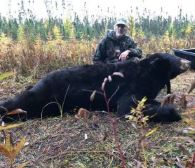 XX-73  	$500 GIFT CERTIFICATE FOR TAXIDERMY WORK: This donation from Lombardo's Taxidermy consists of a $500 gift certificate to be applied to new incoming taxidermy work.   Tanning of flat mounts is not included.   DONATED BY:  LOMBARDO’S TAXIDERMY STUDIO, John Lombardo 10278 Dixie Hwy., Fair Haven, MI 48023Phone:  586-725-4352		Fax:  586-725-3320E-mail:  jlombardo370@aol.comValue:  $500XX-74  	SOUTH AFRICA - 7 DAY PLAINS GAME HUNTING SAFARI FOR 2 HUNTERS:This is a 7-night and 7-day hunting safari for 2 hunters to be taken in 2023 or 2024 with the hunting area to be determined by the species the hunters are interested in hunting.  Includes the trophy fees for one impala or one blesbuck per hunter; services of a professional hunter (2x1) with staff of trackers and skinners; field prep of the trophies; well-equipped hunting camps with electricity, hot running water, flushing toilets, etc.; all meals and soft drinks; and transportation during the hunt.  Additional hunters welcome at $595/day each (1x1) or $480/day each (2x1) and non-hunters welcome at $295/day each.  Hunt can be extended at $595/day (1x1) or $480/day (2x1).  Arrival and departure location will be advised depending on the species to be hunted.  Extra cost will be transportation cost of $550/person for airport pickup and return.  Contact Henk or Liezle for more details and to book your trip.	DONATED BY:  KIDO SAFARIS, Henk and Liezle Brink P.O. Box 481, Mkuze, KwaZulu-Natal, 3965 South AfricaPhone:  011-2782-571-6565 or 011-2782-642-1217       Fax:  011-2786-640-3788E-mail:  info@kidosafaris.com		web:  kidosafaris.comValue:  $4,460XX-75            SOUTH AFRICA - 7 DAY PHOTOGRAPHIC SAFARI FOR 2 WITH HUNT OPTION:This is a 6-night and 7-day photographic safari for 2 persons to be taken in 2023 or 2024 with luxury lodge accommodations in KwaZulu-Natal, South Africa with the option to hunt at a substantial discount.  The lodge is situated in a private 60,000-acre game reserve that hosts the Big Five and plains game animals that are native to the area.  The donation includes 6 nights and 7 days accommodation for 2 people, all meals, and 2 photo game drives per day.  The photo safari will be fully guided, and you can decide on the activities you would like to partake in and the times that you would prefer taking your game drives.  The facilities include your own en-suite chalet with a swimming pool, dining room, lounge, bar and an outdoor fireplace for your evening enjoyment.  Fly into Johannesburg and then connect flight to Richards Bay Airport where lodge staff will meet you.  The transfer fee from Richards Bay Airport to the lodge and return is $380/vehicle/8 passengers.  The photo safari can be upgraded at a discounted rate to include additional people for the same time at $3,900 per couple, $2,250 per single adult, and $1,150 for children under 12 years old.  Hunting is available during the photo safari time at a discounted rate of $295/day (1x1) or $230/day (2x1) & observer $130/day.  Extra hunting days prior to or after the photo safari are $395/day (1x1) or $295/day (2x1) & observer $200/day.  Hunting daily rates include professional hunter with vehicle, tracker, skinning and field prep of trophies and extra cost are the trophy fees and price of an overnight stay at a location other than the main lodge if necessary.  Contact Henk or Liezle for more details and to book your trip.	DONATED BY:  KIDO SAFARIS, Henk and Liezle Brink P.O. Box 481, Mkuze, KwaZulu-Natal, 3965 South AfricaPhone:  011-27-82-571-6555 or 011-27-82-642-1217       Fax:  011-2786-640-3788E-mail:  info@africanspiritphotosafaris.co.za	Web: www.africanspiritphotosafaris.co.zaValue:  $6,900XX-76  	 ZEALAND - 5  2X1 RED STAG & FALLOW STAG HUNT FOR 2 HUNTERS: This is a donation for a 5-day guided 2x1 hunt for two hunters in the center of New Zealand’s North Island native forests.  This hunt can be taken March through June in 2023 or 2024.  Weapon to be used is hunters' choice of rifle, muzzleloader, crossbow or bow.  INCLUDED:  services of a professional guide (2x1); meals; luxury accommodations; road transportation (including airport pick-up and return); trophy recovery and field care; and trophy fees for one red stag/hunter (up to 273 SCI if upgraded, 230 SCI if not upgraded) and one management fallow stag/hunter.  NOT INCLUDED:  gun permit fees; lodging before and after the hunt; and trophy fees for additional animals.  Hunt can be upgraded to larger red stags.  Other animals available to be hunted are fallow stag, sika stag, rusa stag, sambar stag, arapawa ram and feral goat.  Arrival and departure point is Hamilton Airport, New Zealand.  Extra hunters are welcome at rate of $400 per day each, and non-hunters are welcome at rate of $200 per day each.  Fly into Auckland, and then transfer flight to Hamilton for pick-up by outfitter.  The 5-day hunt commences on day of airport pick-up and ends at airport drop-off on day 5.  The hunting lodge is 1.5 hours-drive from Hamilton Airport.  Contact Matt Hall directly for more details and to book your hunt.DONATED BY:  MUNGUNUI HUNTING LODGE, Matt HallP.O. Box 44, Waitoma Caves, North Island, New Zealand  Phone:  011-64-06-824-3707		Cell:  011-64--027-6427 E-mail:  huntingnz@actrix.co.nz		Web:  huntnz.co.nzValue:  $5,000XX-77  	SPAIN - 2 DAY 3 NIGHT HUNT FOR BALEAREAN BOC FOR 1 HUNTER:Take this opportunity to participate in a unique spot and stalk hunt on the spectacular Spanish Island of Mallorca.  You will climb the cliffs of the northern mountains of the island looking for the reputed Balearean Boc.  Such a hunt was written up in the January/February 2023 issue of Safari Magazine.  In spring season, you will also have the opportunity to enjoy the wonderful Mediterranean climate and the delicious food.  Sightseeing is a must, but we also highly recommend that you arrange an offshore fishing trip.  If your intention is to combine this hunt for other Spanish big game species, Spain Safaris also guides in extraordinary areas on the main land for Ibex and Chamois, whose seasons are also open in the spring.  This donated hunt to be taken in spring 2024.  This donation includes meet and greet at Mallorca airport; all road transfers; 2 hunting days for 1 hunter with rifle for Balearean Boc; 3 nights of full accommodations and meals in a hotel; a bilingual hunting guide with a hunting vehicle; recovery and field prep of your trophy; one Balearean Boc up to 49.875” and hunting license, permit and insurance.  You may choose to hunt with your own bow if you prefer to bow hunt.  You may upgrade to a bigger Boc at additional cost.  Additional trophies may be taken for their trophy fees, hunt may be extended at 750 Euro/day, and an observer is welcome at 250 Euro/day.  Not included are rifle hire with ammo (60 Euro/day), dip & pack of your trophies, export documents, flights to Mallorca, and gratuities to your guide.  Mallorca airport is the arrival and departure location.  For further details and to book your hunt contact Luis Berga directly. DONATED BY:  SPAIN SAFARIS, Luis BergaLaura Garcia Noblejas, 63B, Villaviciosa De Odon, Madrid, Spain 28028 Phone:  011-34-66-981-4588			 Email:  luis@spainsafaris.es 		Web:  spainsafaris.es                                 Value:  $5,450 EuroXX-78  	FULL CASHMERE AND FOX CAPE:XX-79  	SOUTH AFRICA - 7 DAY CAPE BUFFALO HUNT FOR 1 HUNTER & 1 NON-HUNTER:Join Jannie Otto Safaris on a dangerous 7-day safari in central South Africa for one hunter and one non-hunter in pursuit of an old dugga boy Cape Buffalo using rifle, handgun or bow.  The hunt will take place on our private concession of 16,000 hectares which allows free range style hunting to be taken April-November 2023 or 2024.  The area is incredibly beautiful with expansive ranges and habitats.  Included in this hunt are airport reception; the trophy fee for one buffalo up to 38” per hunter; accommodation at our luxury hunting lodge with WI-FI, spacious bedrooms, fully equipped bathrooms, excellent cuisine, and soft drinks; daily laundry; 1x1 professional hunters with vehicles, highly experienced trackers and skinners, and camp staff; and trophy field prep, skinning, salting, tagging, and delivery to taxidermist.  Additional hunters are welcome at $600/hunter/day and additional non-hunters are welcome at 250/person/day.  This hunt may be upgraded to include additional species and bigger buffalo from the price list of the year the hunt is taken.  Not included are firearms clearance at certain airports ($35/firearm each way); alcoholic drinks at cost plus 10%;  additional vehicles for larger groups; hunting licenses in certain provinces ($60 each); rifle hire at $50/rifle/day with ammo at cost; flights and/or hotel accommodations before, during and after safari; taxidermy and shipping of your trophies; transfer fee from nearest airport to hunting concession and return at $500 per vehicle (max 4 people); and 15% VAT on the value of hunting package.  Hunt arrival and departure point is Bloemfontein, South Africa.  For further details and to book your hunt contact J. M. Otto directly. DONATED BY:  JANNIE OTTO SAFARIS, J. M OttoPostNet Suite 389, P/Bag X31, Knysna 6570, South Africa  Phone:  011-27-83-470-7965			 Email:  info@jannieotto.com 		Web:  jannieotto.com                                 Value:  $14,900XX-80  	SOUTH AFRICA - 6 DAY PLAINS GAME RIFLE HUNT FOR 2 YOUTH HUNTERS:Two youth hunters (under 19 years old) with 2 accompanying adult non-hunters will experience the excitement of African hunting in South Africa.  The hunting area features over 30 different plains game species.  Included in this hunt are the trophy fees for 8 animals (1 blue or black wildebeest, 2 common blesbuck, 1 common springbuck, 1 steenbuck, 1 warthog and 2 black back jackal) to be shared between the hunters.  Your professional hunters (1x1) with transport vehicles and teams of skinners and trackers will guide you every step of the way.  Schedule this safari with the outfitter for 2023 or 2024.  While on Safari your accommodations will include full safari staff; meals and soft drinks; trophy fees for the 8 donated animals, and field prep, skinning, salting, tagging and delivery of your trophies to the taxidermist.  Not included are before and after hunt expenses; firearms clearance at certain airports ($35/firearm each way); alcoholic drinks at cost plus 10%;  additional vehicles for larger groups; hunting licenses in certain provinces ($60 each); rifle hire at $50/rifle/day with ammo at cost; additional trophies as per that years price list; flights and/or hotel accommodations before, during and after safari; taxidermy; packing and shipping of your trophies; transfer fee from nearest airport to hunting concession and return at $500 per vehicle (max 4 people); gratuities; and 15% VAT on the value of the hunting package.  For further details and to book your hunt contact J. M. Otto directly. DONATED BY:  JANNIE OTTO SAFARIS, J. M OttoPostNet Suite 389, P/Bag X31, Knysna 6570, South Africa  Phone:  011-27-83-470-7965			 Email:  info@jannieotto.com 		Web:  jannieotto.com                                 Value:  $14,980XX-81            MICHIGAN - 1 DAY BUFFALO BULL HUNT FOR ONE HUNTER:	Roger Froling has donated a one-day hunt for a 2-year-old buffalo bull in the rolling hills of Ionia, Michigan.  Weapon used can be choice of rifle, muzzleloader, bow or cross bow.  Hunt must be taken on May 22, 2023.  Arrive at 1000 Dildine Road, Ionia, MI by 8:30 am on May 22, 2023.  We will have you target shoot before the hunt to make sure your weapon is on target.  Roger Froling can provide a rifle for the hunt if prearranged (Hunter pays for the ammo he uses.).  Donation includes guide services and the head, hide and all of the meat transported to a local processor.  Not included are accommodations; field preparation, caping and taxidermy of the trophy; processing of the meat; and gratuities for guide and helper.  Hunter must make arrangement with meat processor prior to the hunt.   Contact Roger Froling directly for more details and to book the hunt.   DONATED BY:  FROLING FARMS, Roger Froling1000 Dildine Road, Ionia, MI 48846Phone:  616-527-4622                                   Cell:   616-291-0066Email:  rogerfroling@charter.net          	                                Value:  $5,000XX-82  	 ZEALAND - 5  1X1 RED STAG RIFLE HUNT FOR 1 HUNTER: This is a donation for a 5-day guided 1x1 hunt with rifle for one hunter on New Zealand’s South Island.  This hunt can be taken March through June in 2023 or 2024.  INCLUDED:  services of a professional guide (1x1) for 5 days; meals; luxury accommodations for 4 nights; road transportation (including Christ Church airport pick-up and return); trophy fees for one red stag (up to 360 SCI) and rifle rental from the outfitter (easiest way to have a good gun for the hunt).  NOT INCLUDED:  gun permit fees if bringing your own rifle; lodging before and after the hunt; trophy fees for additional animals; and gratuities.    Other animals available to be hunted are fallow stag, elk, tahr, chamois, arapawa ram and feral goat.  Arrival and departure point is Christ Church Airport, New Zealand.  Extra hunters are welcome at rate of $550 per day each, and non-hunters are welcome at rate of $250 per day each.  Can accommodate up to 5 couples at one time for lots of fun, very wonderful trip, good hunting, with good food and good accommodations.  The 5-day hunt commences on day of airport pick-up and ends at airport drop-off on day 5. Call outfitter if you want to extend the hunting days and/or rent a helicopter.  Contact Mark Waite directly for more details and to book your hunt.DONATED BY:  RIVERS SOUTH SAFARIS, Mark and Pam Waite and Roger Froling1409 Claton Road, R.D.17, Sherwood Downs, Fairlie, South Island, New Zealand  Phone and Fax:  011-64-3-685-4915		 E-mail:  riverssouth@xtra.co.nz		Web:  riverssouthsafarisw.co.nzValue:  $7,275XX-83  	ANVANCED ARMAMENT CORPORATION JAEGER .30 CALIBER RIFLE SILENCER:Low Signature Solutions has donated for this auction an Advanced Armament Corporation Jaeger .30 caliber high performance, direct thread, rifle silencer (hearing protecting sound suppressor) capable of being used with all .30 caliber rifle cartridges up to and including .300 WSM.  Designed for the American Hunter, ruggedly engineered specifically for hunting and precision shooting applications, the Jaeger 30 delivers the quiet, recoil reducing edge for real world shooting scenarios in the field and on the range.  Features include Mil-spec anodized aluminum, PVD finished titanium components, and 5/8-24 direct thread attachment.  Reduces .300 WIN MAG to under 140 dB,.308 to 130 dB, and subsonic .300 Blackout to mid-120 dB.  It is 9.29” long and weighs 13.9 oz., so it does not add too much weight to lightweight barrels.  All transfer forms, paperwork, fingerprints, and photo will be completed for you electronically by Low Signature Solutions in their Troy Michigan office.  The winning bidder is responsible  for his own NFA federal tax stamp cost for this silencer.  Silencers are legal for hunting in Michigan!  For additional details, see Jim Binder in his booth at this auction.       DONATED BY:  LOW SIGNATURE SOLUTIONS, Jim BinderEmail:  sasgroup@comcast.net		Phone:  586-776-4836				Value:  $474.99XX-84  	TRIJICON ACCUPOINT 1-6x24 DUPLEX CROSSHAIR RETICLE RIFLE SCOPE: 		This is a donation of a Trijicon 1-6x24 AccuPoint riflescope with Duplex Crosshair with green			dot reticle.   The scope is illuminated through the use of fiber optics and tritium, providing 			a vivid aiming point that speeds target acquisition and extends available shooting hours without 			the need for batteries.  Control the brightness of your fiber optic aiming point with the innovative 		illumination dial and have confidence with your shot placement in low light when the tritium kicks 		in.  Designed to stand up to the elements, the Accupoint maintains the refinement needed for 			precise windage and elevation adjustments with no tools.  The multi-layer coated lenses provide 			superior light transmission.  The Accupoint also provides an easy focus eyepiece and long eye relief.  		This scope comes with a Trijicon logo sticker, a lens pen, a set of lens caps, an Accupoint Scope 			manual and a warranty card.  If the scope is to be shipped to the buyer, the packaging, insurance, 		and shipping costs must be prepaid by the buyer! DONATED BY:  TRIJICON 49385 Shafer Ave., P.O. Box 930059, Wixom, MI 48393 	Phone:   800-338-0563 or 248-960-7700Fax:  248-960-7725                                             Web:  trijicon.com		Value:  $1,455XX-85  	TRIJICON ACCUPOINT 1-6x24 DUPLEX CROSSHAIR RETICLE RIFLE SCOPE: 		This is a donation of a Trijicon 1-6x24 AccuPoint riflescope with Duplex Crosshair with green			dot reticle.   The scope is illuminated through the use of fiber optics and tritium, providing 			a vivid aiming point that speeds target acquisition and extends available shooting hours without 			the need for batteries.  Control the brightness of your fiber optic aiming point with the innovative 		illumination dial and have confidence with your shot placement in low light when the tritium kicks 		in.  Designed to stand up to the elements, the Accupoint maintains the refinement needed for 			precise windage and elevation adjustments with no tools.  The multi-layer coated lenses provide 			superior light transmission.  The Accupoint also provides an easy focus eyepiece and long eye relief.  		This scope comes with a Trijicon logo sticker, a lens pen, a set of lens caps, an Accupoint Scope 			manual and a warranty card.  If the scope is to be shipped to the buyer, the packaging, insurance, 		and shipping costs must be prepaid by the buyer!DONATED BY:  TRIJICON 49385 Shafer Ave., P.O. Box 930059, Wixom, MI 48393 	Phone:   800-338-0563 or 248-960-7700Fax:  248-960-7725                                             Web:  trijicon.com		Value:  $1,455XX-86		KANSAS - 6 DAYS/6 NIGHTS TROPHY WHITETAIL DEER HUNT FOR ONE HUNTER:This hunter will have a 1x4 guided hunt with bow or crossbow for 6 days and 6 nights near Mound City, Kansas (east central Kansas) in farm country with Glenn Thompson of North American Outdoor Adventures for a trophy Whitetail Buck 125” Pope and Young score minimum.  This donation includes accommodations in a farm house with home cooked meals and trophy recovery and field prep. Hunting is done from ground blinds or tree stands.  Species to be hunted are one whitetail buck, one whitetail doe and coyote.  There is a permit/lottery drawing required (70% chance of success with no points) with an application deadline of April 28.  You will be required to purchase a hunting license at $97.50 and a deer tag at $554.  This hunt may be taken in October-November 2023 or 2024.  Extra hunters are welcome at $5,000 each.  Contact Glenn Thompson directly for more details and to book your hunt.DONATED BY:  NORTH AMERICAN OUTDOOR ADVENTURES, Glenn Thompson5858 SE Franklin Place, Hobe Sound, FL  33455Phone:  320-267-4868    Value:  $5,000XX-87  	WILDLIFE ART - MALE LION "THE RECKONING":Safari Club International Detroit Chapter has donated for live auction a beautiful 18"x24” print of a male lion painting entitled "The Reckoning".  This is a limited-edition giclee of a masterpiece painting by Safari Club International’s 2023 Artist of the Year Brian Jarvi.  Brian Jarvi’s career has spanned more than a quarter century, and he has received numerous honors and awards in that time, including twice being named SCI’s Artist of the Year, and more recently receiving the prestigious “Award of Excellence” for the second time.  This limited-edition giclee is signed and numbered 25 of 120 and includes a certificate of authenticity.  Shipping costs must be paid by the buyer before print is shipped to the buyer.  DONATED BY:  SCI DETROIT CHAPTER, Ray Hollingsworth Phone:  810-543-1125		Email:  hollingsworth@macomb.edu		Web:  scidetroit.org                                Value:  Priceless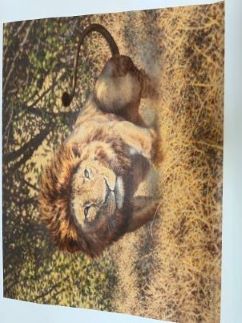 XX-88  	MATCHING CAMP HATCHET AND KNIFE COMBO WITH SHEATH:Up for auction is a hatchet and knife combo complete with a fitted hand-tooled leather Carl Thomas combo sheath.  The metal in these blades is 416-layer Alabama Damascus steel heat treated to 58 Rc.  The handles are stabilized and dyed-brown maple burl with Black, White and Black Micarta accents.     DONATED BY:  MIGHTY SHARP CUTS, Ron Sandberg		Cell:  313-310-6959Email:  msc2009@comcast.net	Web:  msc-knives.com                                Value:  $500XX-89  	MARYLAND - TWO DAY WATERFOWL HUNT FOR FOUR HUNTERS:This is a donation for a 2-day guided 1x4 shotgun hunt for four hunters in a blind with Chesapeake Goose & Duck Hunting in Maryland.   Come join Professional Guide Kirby Bryan for some great waterfowl hunting on Maryland’s Eastern Shore!  Species to be hunted include Canada geese and Green Wing, Blue Wing, Widgeon, Bufflehead, Gadwall, Scaup, Mallard, Pintail, Shovelers, Redhead, Woody and Canvasback ducks.  There is a daily limit of six ducks and one Canada goose per hunter.  Hunt can be taken mid-December, 2023 thru end of January, 2024 or mid-December, 2024 thru end of January, 2025.  NOT INCLUDED:  food and lodging and license and permit fees.    Contact Kirby Bryan directly for more details and to book your hunt.DONATED BY:  CHESAPEAKE GOOSE AND DUCK HUNTING, Kirby Bryan9539 Chapel Rd., Easton, MD 21601			Phone:  410-310-6758Email:  kirby@chesapeakehunting.com		Web:  chesapeakehunting.com                                Value:  $1,800XX-90  	MICHIGAN – ONE YEAR INDIVIDUAL MEMBERSHIP AT TWO HATS RANCH:This is a donation for a one-year individual membership to a new sporting resort ranch opening in 2023.  Michigan is known for its many beautiful resorts from fishing to golf to casinos.  In 2023 a new resort is opening in Michigan.  Two Hats Ranch near Big Rapids, known worldwide for its whitetail deer hunting, is proud to announce the creation of Michigan’s first sporting resort.  No golfing, although we can arrange for that.  No skiing other than backcountry cross-country skiing.  We are all about the sportsman and sports woman shooting, hunting and fishing.  As a member, enjoy access to multiple shooting ranges throughout the ranch.  From the comfort of our four-season range house, practice year-round out to 1,000 yards for whatever rifle hunting adventure you are going on next.  You can also choose to hone your hunting skills on our five mile long, various hunt scenario Hunter’s Confidence Course.  Rounding out all that rifle work are two of the finest, most diverse terrain, shotgun sporting clay courses in Michigan, including a Flurry Field.  You are sportsmen and sports women who enjoy the outdoors.  The Sporting Resort at Two Hats Ranch was built for you.  Come join us in the outdoors.  Contact Colby Bettis directly for more details and to book your membership.DONATED BY:  TWO HATS RANCH, Colby Bettis16665 12 Mile Road, Big Rapids, MI 49307			Phone:  231-796-4287Email:  colby@twohats.com or info@twohats.com		Web:  twohats.com                                Value:  $2,000Up for auction is an 18"Hx20"Wx9"D masterpiece bronze of a large antlered Whitetail buck entitled "High Tail" by renowned artist Lorenzo Ghiglieri.  The sheer power, magnificence and magnitude of the works of this modern American Master transcend description through mere words.  The visual impact of his artwork speaks volumes and moves the uninitiated fine art admirer, the novice fine art collector and the seasoned fine art aficionado, alike.		 DONATED BY: TREASURE INVESTMENTS,   Angie Zook               Phone:  503-747-5356		Email:  angie@fineart1.com	Web:  fineart1.comValue:  $7,500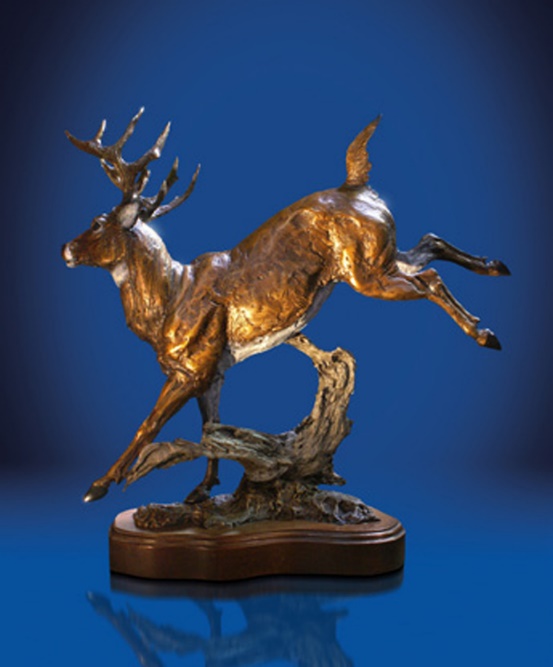 Up for auction is a stunning piece of fine jewelry created by Jewel Craft consisting of an Amethyst and diamonds ring set in 14kt white gold.  This beautiful deep color oval shape Amethyst is over 1 carat in total weight and is wonderfully accented with .17 ct of sparkling white diamonds. If a beautiful oval cut Amethyst ring has been on your wish list, go ahead and raise your hand to bid on this one-of-a-kind piece of jewelry which is available in any size.    		DONATED BY JEWEL CRAFT INTERNATIONAL, Joseph Karcher22642 Foxmoor, Novi, MI 48374Phone:248-227-4454                                                         Email:  josephkarcher1@gmail.comValue:  $4,000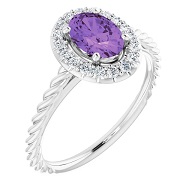 This is yet another stunning ring created by Jewel Craft International.  This time JCI has secured the highly rare Mozambique Garnet found deep in the mines of Africa.  The shimmering center cut emerald stone is a whopping 4 carats and is surrounded halo style with shimmering white diamonds all set in 14Kt white gold.   Raise your hand and bid to win this item and be the envy of the room tonight and every time you wear this beautiful unique ring available in any size.	DONATED BY JEWEL CRAFT INTERNATIONAL, Joseph Karcher22642 Foxmoor, Novi, MI 48374Phone:248-227-4454                                                        Email:  josephkarcher1@gmail.comValue:  $4,000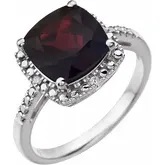 Here is a stunning Crushed Opal Set of jewelry made from both sterling silver and 14kt gold. This beautiful set includes a modern choker style necklace, bangle bracelet, and earrings.  This unique collection is sure to be a great addition to your jewelry collection as these pieces can be worn every day or just as easily for any formal occasion.  Put your hand up to win this jewelry and try to count the number of compliments about to come your way.     	DONATED BY JEWEL CRAFT INTERNATIONAL, Joseph Karcher22642 Foxmoor, Novi, MI 48374Phone:248-227-4454                                                  Email: josephkarcher1@gmail.comValue:  $3,000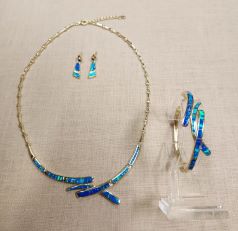 Up for auction is a Full Cashmere Cape with Full Fox Collar and Fox Trim.  One size fits all.    Includes free monogramming.  If the fur is to be shipped to the buyer, the shipping cost must be prepaid by the buyer.DONATED BY:  CASCADE  SALON,   John Hayes 6504 28th Street SE Unit #U, Grand Rapids, MI 49546 Phone:  616-957-4936 E-mail: cascadefurs@yahoo.comValue:  $1,795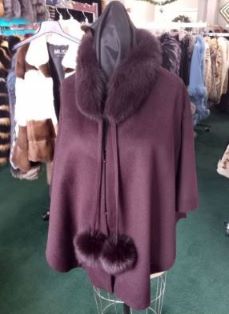 